ПРАВИТЕЛЬСТВО РЕСПУБЛИКИ ДАГЕСТАНПОСТАНОВЛЕНИЕот 19 ноября 2021 г. N 311ОБ УТВЕРЖДЕНИИ ГОСУДАРСТВЕННОЙ ПРОГРАММЫ РЕСПУБЛИКИ ДАГЕСТАН"РЕАЛИЗАЦИЯ МОЛОДЕЖНОЙ ПОЛИТИКИ В РЕСПУБЛИКЕ ДАГЕСТАН"Правительство Республики Дагестан постановляет:1. Утвердить прилагаемую государственную программу Республики Дагестан "Реализация молодежной политики в Республике Дагестан".2. Контроль за исполнением настоящего постановления возложить на Первого заместителя (заместителя) Председателя Правительства Республики Дагестан в соответствии с распределением обязанностей.Председатель ПравительстваРеспублики ДагестанА.АМИРХАНОВУтвержденапостановлением ПравительстваРеспублики Дагестанот 19 ноября 2021 г. N 311ГОСУДАРСТВЕННАЯ ПРОГРАММАРЕСПУБЛИКИ ДАГЕСТАН "РЕАЛИЗАЦИЯ МОЛОДЕЖНОЙ ПОЛИТИКИВ РЕСПУБЛИКЕ ДАГЕСТАН"ПАСПОРТГОСУДАРСТВЕННОЙ ПРОГРАММЫ РЕСПУБЛИКИ ДАГЕСТАН"РЕАЛИЗАЦИЯ МОЛОДЕЖНОЙ ПОЛИТИКИ В РЕСПУБЛИКЕ ДАГЕСТАН"1. Общая характеристика сферы реализации Программы,в том числе проблемы, на решение которых она направленаФедеральный закон от 30 декабря 2020 г. N 489-ФЗ "О молодежной политике в Российской Федерации" определяет государственную молодежную политику как направление деятельности, представляющее собой систему мер нормативно-правового, финансово-экономического, организационно-управленческого, информационно-аналитического, кадрового и научного характера, реализуемых на основе взаимодействия с институтами гражданского общества и гражданами, активного межведомственного взаимодействия, направленных на гражданско-патриотическое и духовно-нравственное воспитание молодежи, расширение возможностей для эффективной самореализации молодежи и повышение уровня ее потенциала в целях достижения устойчивого социально-экономического развития, глобальной конкурентоспособности, национальной безопасности страны, а также упрочения ее лидерских позиций на мировой арене.В Республике Дагестан модель молодежной политики заключается в совокупности деятельности Минмолодежи РД и подведомственных ему государственных учреждений, органов исполнительной власти Республики Дагестан, администраций муниципальных районов, городских округов Республики Дагестан в лице ответственных специалистов, курирующих вопросы молодежной политики, ресурсных центров по работе с молодежью, Открытого молодежного правительства Республики Дагестан, иных органов молодежного самоуправления, молодежных и детских общественных объединений в Республике Дагестан, инициативных групп, активистов и общественных деятелей.Интересы молодежи как особой социально-демографической группы, являющейся источником сохранения и преобразований в культурных, социально-политических и экономических процессах, необходимо учитывать всем органам государственной власти Республики Дагестан и органам местного самоуправления муниципальных образований Республики Дагестан (далее - органы местного самоуправления) при разработке и реализации государственных и муниципальных программ и иных правовых актов.Главная миссия государственной молодежной политики в Республике Дагестан - сделать Дагестан привлекательным для молодежи, комфортным для проживания, самореализации и всестороннего развития каждого молодого человека, независимо от места проживания, в городской агломерации или отдаленном районе Республики Дагестан.Данная программа подготовлена в продолжение и с учетом результатов реализации государственной программы Республики Дагестан "Реализация молодежной политики в Республике Дагестан", утвержденной постановлением Правительства Республики Дагестан от 29 сентября 2017 г. N 225, которая реализовывалась с 2015 по 2021 год.В соответствии с Федеральным законом от 30 декабря 2020 г. N 489-ФЗ "О молодежной политике в Российской Федерации" молодежью (молодыми гражданами) являются граждане Российской Федерации в возрасте от 14 до 35 лет включительно.На 1 января 2020 года число молодежи в Республике Дагестан насчитывало 1105106 человек, что составляет 35,5 проц. от общего числа жителей, проживающих на территории республики, из них 530686 человек - городское население, 574420 человек - сельское население.За последние 3 года удалось достичь заметного улучшения социально-экономического положения молодежи в Республике Дагестан. Наблюдается стремление к ведению здорового образа жизни, увеличилось число молодежи с активной гражданской позицией. Многие представители молодежи входят в число победителей и призеров всероссийских, международных олимпиад, соревнований, творческих и грантовых конкурсов.Продолжает активно развиваться волонтерское движение Республики Дагестан. В 2020 году количество зарегистрированных в Единой информационной системе "Добровольцы России" составило 24000 добровольцев и 255 организаций и общественных объединений. Добровольцами и общественными объединениями реализуются 370 проектов.Опорной организацией волонтерского движения стал Региональный ресурсный центр развития добровольчества, который открылся 5 декабря 2020 года.Налажено взаимодействие с социально ориентированными некоммерческими организациями, представителями талантливой, творческой, рабочей молодежи.Усиливается роль гражданско-патриотического воспитания в формировании ценностных ориентаций молодежи Республики Дагестан.Сегодня в Республике Дагестан насчитывается порядка 20 региональных и 62 муниципальных общественных объединений и клубов, занимающихся патриотическим воспитанием подрастающего поколения.Важным направлением патриотического воспитания подрастающего поколения является увековечение памяти защитников Отечества. В структуре региональной общественной организации Республики Дагестан "Поисковый отряд "Кавказ" создано 4 отряда, в поисковом движении участвует более 100 человек. Отряды действуют на территориях 11 субъектов Российской Федерации. В ходе проведенных полевых работ обнаружены тела более 100 защитников Отечества, а также предметы, относящиеся к событиям Великой Отечественной войны.Одним из важных направлений деятельности является работа с допризывной молодежью, физическая подготовка молодых людей к службе в армии. В Дагестане ежегодно проходят военно-спортивные игры "Заря", "Зарница".Ведется активная работа по развитию регионального отделения движения "Юнармия". Местные отделения юнармейских отрядов сформированы и активно работают во всех муниципальных образованиях республики. В настоящее время создано 870 отрядов, в которые входят более 18000 юнармейцев.Другим актуальным в наше время направлением деятельности является профилактика негативных социальных явлений.За последние годы в работе с детьми и молодежью выработался определенный подход в организации профилактической работы. Основной акцент смещен в сторону первичной профилактики негативных социальных явлений и пропаганды здорового образа жизни среди детей и молодежи.Минмолодежи РД реализует следующие проекты, направленные на формирование здорового образа жизни и недопущение распространения и употребления наркотических средств в молодежной среде:республиканские антинаркотические мероприятия "За здоровый образ жизни", "Дагестан - территория здоровья";спортивные турниры "Марафон здоровья!" ("Workout", "Велопробег", "Мультигонка", "Семейный забег");комплекс мероприятий про профилактике ВИЧ/СПИД;конкурсы социальной рекламы по профилактике наркомании в молодежной среде.За последние годы возросла общественная активность студенческой молодежи, получили развитие региональные отделения таких молодежных всероссийских молодежных организаций, как Национальная лига студенческих клубов, Российский союз молодежи, Российские студенческие отряды, Российский союз сельской молодежи и другие.На территории Республики Дагестан функционирует более 30 студенческих молодежных организаций. В 2020 году их силами проведено более 120 мероприятий с участием более 30 тыс. студентов.Реализация государственной молодежной политики в Республике Дагестан на ближайшие годы должна опираться на следующие приоритеты:поддержка инициатив социально активной молодежи и развитие добровольчества (волонтерства) в Республике Дагестан;гражданско-патриотическое и военно-патриотическое воспитание;профилактика асоциальных проявлений в молодежной среде;самореализация молодежи, проявившей одаренность, на территории Республики Дагестан;развитие молодежной и патриотической инфраструктуры;развитие международного и межрегионального сотрудничества среди молодежи;поддержка некоммерческих объединений и инициатив граждан в сфере патриотического воспитания граждан и подготовки к военной службе;развитие кадровой и информационной сферы молодежной политики и патриотического воспитания.2. Цель и основные задачи Программы(в ред. Постановления Правительства РДот 17.04.2023 N 138)Основной целью Программы является совершенствование государственной молодежной политики.Для достижения цели Программы требуется решение следующих задач:создание условий для вовлечения молодежи в социально-экономическую, политическую и культурную жизнь общества;развитие и совершенствование системы военно-патриотического и гражданско-патриотического воспитания и допризывной подготовки молодежи в Республике Дагестан.По итогам реализации Программы ожидается достижение к концу 2025 года следующих результатов:доля молодых граждан, принявших участие в мероприятиях в сфере молодежной политики, от общего числа молодежи Республики Дагестан - не менее 80 процентов;количество молодежи, вовлеченной в социально активную деятельность через увеличение охвата патриотическими проектами, - не менее 304000 человек;общая численность граждан, вовлеченных центрами (сообществами, объединениями) поддержки добровольчества (волонтерства) на базе образовательных организаций, некоммерческих организаций, государственных и муниципальных учреждений в добровольческую (волонтерскую) деятельность, - не менее 0,2142 млн человек;количество размещенных материалов о реализации молодежной политики в Республике Дагестан на информационных ресурсах Минмолодежи РД, а также в СМИ - до 850 единиц;количество проектов, реализуемых молодежью и общественными объединениями (организациями) на территории Республики Дагестан на средства грантовой поддержки, - не менее 65 единиц;увеличение доли молодежи, участвующей в мероприятиях по военно-патриотическому воспитанию, в общем количестве молодежи до 70 процентов;увеличение доли молодежи, положительно оценивающей результаты проведения мероприятий по военно-патриотическому воспитанию, в общем количестве молодежи до 80 процентов;доля молодых людей, принимающих участие в добровольческой деятельности, в общем количестве молодежи - не менее 30 процентов;охват молодежи, участвующей в конкурсах, направленных на поддержку талантливой молодежи, - не менее 55 процентов;доля молодых людей, участвующих в деятельности детских и молодежных общественных объединений, в общем количестве молодежи - не менее 50 процентов;охват молодежи, участвующей в мероприятиях, направленных на профилактику негативных социальных явлений, - не менее 17 процентов;количество представителей молодежи Республики Дагестан, принявших участие в молодежных мероприятиях, проводимых в других регионах Российской Федерации, - не менее 100 человек;количество всероссийских форумов, в которых приняли участие представители молодежи Республики Дагестан, - не менее 16 единиц;количество представителей молодежи Республики Дагестан, принявших участие во всероссийских форумах, - не менее 400 человек;уровень освоения бюджетных средств, выделенных на реализацию Программы, - не менее 95 процентов;доля сотрудников Министерства по делам молодежи Республики Дагестан и подведомственных учреждений и организаций, повысивших квалификацию, - не менее 30 процентов ежегодно;уровень материально-технического оснащения Министерства по делам молодежи Республики Дагестан и подведомственных учреждений и организаций - до 100 процентов.Перечень целевых показателей (индикаторов) Программы приведен в приложении N 1.3. Сроки и этапы реализации Программы(в ред. Постановления Правительства РДот 17.04.2023 N 138)Сроки реализации Программы - 2022 - 2025 годы, в один этап.4. Целевые индикаторы и показатели ПрограммыВажнейшими целевыми индикаторами и показателями эффективности реализации Программы являются:доля молодых граждан, принявших участие в мероприятиях в сфере молодежной политики, от общего числа молодежи Республики Дагестан;количество молодежи, вовлеченной в социально активную деятельность через увеличение охвата патриотическими проектами;общая численность граждан, вовлеченных центрами (сообществами, объединениями) поддержки добровольчества (волонтерства) на базе образовательных организаций, некоммерческих организаций, государственных и муниципальных учреждений в добровольческую (волонтерскую) деятельность;количество размещенных материалов о реализации молодежной политики в Республике Дагестан на информационных ресурсах Минмолодежи РД, а также в СМИ;количество проектов, реализуемых на грантовые средства молодежью и общественными объединениями (организациями) на территории Республики Дагестан.Достижение показателей и индикаторов Программы обеспечивается путем выполнения (реализации) всех мероприятий подпрограмм.5. Обоснование ресурсного обеспечения Программы(в ред. Постановления Правительства РДот 17.04.2023 N 138)Общий объем финансирования Программы составит 365494,99 тыс. рублей, в том числе по годам:(в ред. Постановления Правительства РД от 05.06.2023 N 212)2022 год - 89799,56 тыс. рублей;2023 год - 106478,33 тыс. рублей;(в ред. Постановления Правительства РД от 05.06.2023 N 212)2024 год - 84431,40 тыс. рублей;2025 год - 84785,70 тыс. рублей;из них:за счет средств федерального бюджета - 17925,00 тыс. рублей, в том числе по годам:2022 год - 8885,60 тыс. рублей;2023 год - 9039,40 тыс. рублей;2024 год - 0 рублей;2025 год - 0 рублей;за счет средств бюджета Республики Дагестан - 347569,99 тыс. рублей, в том числе по годам:(в ред. Постановления Правительства РД от 05.06.2023 N 212)2022 год - 80913,96 тыс. рублей;2023 год - 97438,93 тыс. рублей;(в ред. Постановления Правительства РД от 05.06.2023 N 212)2024 год - 84431,40 тыс. рублей;2025 год - 84785,70 тыс. рублей.Объемы финансирования Программы носят прогнозный характер и подлежат ежегодному уточнению при формировании проекта закона Республики Дагестан о республиканском бюджете Республики Дагестан на соответствующий финансовый год и на плановый период.Объемы средств федерального бюджета и внебюджетных источников будут определены в соответствии с ежегодно заключаемыми договорами и соглашениями.6. Меры государственного регулирования,направленные на достижение целей и (или) конечныхрезультатов ПрограммыУправление реализацией Программы осуществляется ответственным исполнителем - Минмолодежи РД.Для обеспечения мониторинга и анализа хода реализации Программы ответственный исполнитель ежегодно согласовывает с Министерством экономики и территориального развития Республики Дагестан и Министерством финансов Республики Дагестан уточненные показатели эффективности Программы на соответствующий год, а в дальнейшем - ежеквартально отчитывается о ходе их выполнения.В целях обеспечения эффективного мониторинга и контроля реализации мероприятий Программы Минмолодежи РД разрабатывает детальный план-график реализации Программы на очередной год и плановый период.7. Перечень программных мероприятий и механизмових реализации с указанием сроков и этапов реализациии необходимых ресурсовДостижение целей и решение задач Программы обеспечиваются путем выполнения основных мероприятий, сгруппированных по трем подпрограммам.Подпрограммой "Военно-патриотическое воспитание граждан Российской Федерации в Республике Дагестан" предусмотрены следующие основные мероприятия:организация и проведение всероссийских акций и мероприятий, приуроченных ко Дню Победы в Великой Отечественной войне 1941 - 1945 годов;организация и проведение мероприятий, направленных на военно-патриотическое воспитание допризывной молодежи и повышение мотивации к военной службе;организация и проведение акций и мероприятий, посвященных государственным праздникам и символам Российской Федерации и Республики Дагестан.Подпрограммой "Поддержка молодежных инициатив в Республике Дагестан" предусмотрены следующие основные мероприятия:вовлечение молодежи в здоровый образ жизни и занятия спортом, популяризация культуры безопасности в молодежной среде;вовлечение молодежи в занятия творческой деятельностью;содействие профориентации и карьерным устремлениям молодежи, вовлечение молодежи в инновационную деятельность и научно-техническое творчество;вовлечение молодежи в волонтерскую (добровольческую) деятельность;поддержка и взаимодействие с общественными организациями и движениями;развитие международного и межрегионального молодежного сотрудничества, участие во Всероссийской форумной кампании;развитие молодежного самоуправления;информационное, кадровое и научно-методическое обеспечение молодежной политики.Подпрограммой "Обеспечение реализации государственной программы Республики Дагестан "Реализация молодежной политики в Республике Дагестан" предусмотрено обеспечение деятельности аппарата Минмолодежи РД и подведомственных ему учреждений и организаций.Перечень мероприятий Программы с указанием сроков их реализации и ожидаемых результатов отражен в приложении N 2.8. Описание методики проведения оценкисоциально-экономической эффективности ПрограммыОбоснование результативности и эффективности мероприятий Программы должно удовлетворять требованиям к качеству и полноте информации по всем установленным показателям.Под результативностью понимается степень достижения конечных целей за счет реализации конкретного мероприятия Программы. Под эффективностью понимается абсолютная и сравнительная экономическая выгодность его реализации.Основные показатели эффективности реализации мероприятий Программы приведены в подпрограммах.Оценка эффективности реализации Программы осуществляется ежегодно на основе целевых индикаторов и показателей подпрограмм, что обеспечит мониторинг динамики изменений за оцениваемый период с целью уточнения степени эффективности реализации мероприятий.Оценка эффективности реализации Программы по каждому целевому индикатору и показателю осуществляется путем сравнения достигнутого значения индикатора с его целевым значением и определяется по формуле:Эп = Пф x 100 / Пн,где:Эп - эффективность реализации Программы по индикатору;Пф - фактически достигнутое значение индикатора;Пн - нормативное значение индикатора.Результативность определяется исходя из оценки эффективности реализации мероприятий Программы по каждому целевому индикатору и показателю с учетом соответствия полученных результатов поставленной цели.ПОДПРОГРАММА"ВОЕННО-ПАТРИОТИЧЕСКОЕ ВОСПИТАНИЕ ГРАЖДАНРОССИЙСКОЙ ФЕДЕРАЦИИ В РЕСПУБЛИКЕ ДАГЕСТАН"ГОСУДАРСТВЕННОЙ ПРОГРАММЫ РЕСПУБЛИКИ ДАГЕСТАН"РЕАЛИЗАЦИЯ МОЛОДЕЖНОЙ ПОЛИТИКИ В РЕСПУБЛИКЕ ДАГЕСТАН"ПАСПОРТПОДПРОГРАММЫ "ВОЕННО-ПАТРИОТИЧЕСКОЕ ВОСПИТАНИЕГРАЖДАН РОССИЙСКОЙ ФЕДЕРАЦИИ В РЕСПУБЛИКЕ ДАГЕСТАН"1. Общая характеристика сферы реализацииподпрограммы, в том числе проблем, на решениекоторых она направленаЗа последние годы в России были приняты меры по укреплению и развитию системы патриотического воспитания граждан Российской Федерации.Военно-патриотическое воспитание, являясь составной частью общего воспитательного процесса, представляет собой систематическую и целенаправленную деятельность органов государственной власти и общественных организаций по формированию у граждан высокого военно-патриотического сознания, чувства верности своему Отечеству, готовности к выполнению гражданского долга и конституционных обязанностей по защите интересов Родины.Подпрограмма направлена на формирование военно-патриотического сознания населения Республики Дагестан как важнейшей ценности, одной из основ духовно-нравственного единства общества, что в полной мере соответствует стратегическим целям государства по обеспечению стабильного и устойчивого социального развития, укреплению обороноспособности страны.Выбор направлений и комплекса программных мероприятий предусматривает охват военно-патриотическим воспитанием различных категорий населения Республики Дагестан.Воспитание граждан, особенно детей и молодежи, в духе патриотизма - сложный и своеобразный процесс, который может быть осуществлен лишь при наличии общей концепции патриотизма, объединении усилий государственных, муниципальных, общественных и других структур, средств массовой информации, обеспечении принципа этапности и межведомственной координации при организации и проведении мероприятий.Патриотизм должен найти свое место во всех направлениях работы органов государственной власти, органов местного самоуправления, выделиться в особое направление государственной и общественной деятельности.Патриотическое воспитание молодежи основано на взаимодействии поколений. Проблема сохранения и укрепления межпоколенных взаимодействий - одна из наиболее важных и значимых в современном обществе, так как затрагивает все слои населения и влияет на многие сферы жизнедеятельности.Актуальность подпрограммы обусловлена как позитивными, так и негативными тенденциями развития российского общества. С одной стороны, усиливаются демократические процессы в различных сферах общественной жизни, развивается диалог культур, республика активно включается в мировое сообщество. Все это повышает социальный запрос на духовно-нравственную, творческую, развивающуюся личность.С другой стороны, в последние годы падает уровень духовной культуры общества, подрастающего поколения, отсутствуют нравственно ориентированные ценности, привлекательной становится "легкая культура", освоение которой не требует от человека серьезной умственной и душевной работы, проявляются непонимание значимости культурно-исторических памятников, низкая культура чувств, незначительный интерес к истории, непонимание ее закономерностей, преобладание абстрактных, схематических представлений о прошлом, идет процесс углубления противоречий между старшим и молодым поколениями.В военно-патриотическом воспитании не в полной мере приняты меры по формированию у подрастающего поколения чувства общегражданской целостности российского общества.Подпрограмма призвана обеспечивать ценностно-смысловую определенность нравственного и гражданского воспитания населения республики.В настоящее время намечена тенденция на углубление в массовом сознании понимания российского патриотизма как духовного ориентира и важнейшего ресурса развития современного российского общества.Этот духовный ориентир предполагает возрождение героического прошлого России, обладающего богатейшим воспитательным потенциалом, основанным на познании боевых и трудовых традиций, исторических свершений в борьбе за свободу и независимость Отчизны, многогранных исторических, этнографических и культурных корней исторического развития российского общества, опыта участников Великой Отечественной войны и военных конфликтов.Для дальнейшего развития системы военно-патриотического воспитания необходимы модернизация материально-технической базы организаций и объединений, занимающихся военно-патриотическим воспитанием населения, повышение уровня его организационно-методического обеспечения, профессиональной подготовки организаторов и специалистов военно-патриотического воспитания, развитие системы военно-патриотического воспитания в трудовых коллективах, более активное и широкое привлечение к этой работе средств массовой информации.Воспитание в духе патриотизма основывается на его понимании как базового социального фактора в укреплении российской государственности, консолидации российского общества, обеспечении национальной безопасности, достижении российской гражданской идентичности населением страны. Такое понимание свидетельствует о приоритетности патриотизма в структуре ценностей российского общества и государственной политики, что позволит преодолеть некоторые трудности в развитии сложившихся систем патриотического воспитания, создаст условия для развития его современных форм и механизмов эффективного взаимодействия между ними.Эффективность реализации подпрограммы заключается в устойчивой тенденции роста востребованности ценностей российского патриотизма в общественном сознании граждан, укреплении социального партнерства и взаимодействия органов государственной власти и институтов гражданского общества, направленного на рациональное и сбалансированное развитие государственной системы военно-патриотического воспитания, и совершенствовании институтов государственно-общественного управления военно-патриотическим воспитанием на федеральном, региональном и муниципальном уровнях, что окажет непосредственное влияние на обеспечение благоприятных условий для духовного и культурного подъема в обществе в интересах развития Республики Дагестан.2. Приоритеты государственной политики в сферереализации подпрограммы, цели, задачи и показатели(индикаторы) достижения целей и решения задач,описание основных ожидаемых конечных результатовподпрограммы, сроков и этапов реализации подпрограммыПриоритетом государственной политики в сфере реализации подпрограммы является формирование условий для гражданского становления, патриотического, духовного и нравственного воспитания молодежи.Основная цель - развитие и модернизация системы военно-патриотического воспитания молодежи Республики Дагестан.Для достижения указанной цели необходимо решение следующих задач:совершенствование инфраструктуры военно-патриотического воспитания и дальнейшее развитие межведомственного взаимодействия органов государственной власти Республики Дагестан, органов местного самоуправления, общественных объединений и организаций республики в области развития системы патриотического воспитания;подготовка граждан к военной службе, осуществление деятельности по формированию у детей и молодежи гражданской идентичности, патриотического, морально-нравственного и толерантного мировоззрения, готовности к выполнению конституционных обязанностей по защите Отечества, военно-профессиональное ориентирование молодежи;совершенствование направлений и форм работы по военно-патриотическому воспитанию молодежи и повышение качества патриотического воспитания;информационное обеспечение военно-патриотического воспитания на региональном и муниципальном уровнях, создание условий для освещения событий и явлений патриотической направленности в средствах массовой информации.Показатели (индикаторы), предназначенные для оценки результатов реализации подпрограммы:доля молодежи, участвующей в мероприятиях по военно-патриотическому воспитанию, в общем количестве молодежи;доля молодежи, положительно оценивающей результаты проведения мероприятий по военно-патриотическому воспитанию, в общем количестве молодежи.По итогам реализации подпрограммы ожидается достижение следующих показателей (индикаторов):увеличение доли молодежи, участвующей в мероприятиях по военно-патриотическому воспитанию, в общем количестве молодежи до 70 проц. к 2025 году;(в ред. Постановления Правительства РД от 17.04.2023 N 138)увеличение доли молодежи, положительно оценивающей результаты проведения мероприятий по военно-патриотическому воспитанию, в общем количестве молодежи до 80 проц. к 2025 году.(в ред. Постановления Правительства РД от 17.04.2023 N 138)Подпрограмма реализуется в период с 2022 по 2025 год, в один этап.(в ред. Постановления Правительства РД от 17.04.2023 N 138)3. Информация по ресурсному обеспечению подпрограммы(в ред. Постановления Правительства РДот 17.04.2023 N 138)Общий объем финансирования подпрограммы составит 19180,00 тыс. рублей, в том числе по годам:в 2022 году - 4295,00 тыс. рублей;в 2023 году - 6295,00 тыс. рублей;в 2024 году - 4295,00 тыс. рублей;в 2025 году - 4295,00 тыс. рублей.Объемы финансирования подпрограммы носят прогнозный характер и подлежат ежегодному уточнению при формировании проекта бюджета Республики Дагестан на текущий финансовый год и на плановый период.4. Обобщенная характеристика мероприятий подпрограммыПодпрограмма предполагает решение поставленных задач через реализацию основных мероприятий:организация и проведение всероссийских акций и мероприятий, приуроченных ко Дню Победы в Великой Отечественной войне 1941 - 1945 годов;организация и проведение мероприятий, направленных на военно-патриотическое воспитание допризывной молодежи и повышение мотивации к военной службе;организация и проведение акций и мероприятий, посвященных государственным праздникам и символам Российской Федерации и Республики Дагестан.ПОДПРОГРАММА"ПОДДЕРЖКА МОЛОДЕЖНЫХ ИНИЦИАТИВ В РЕСПУБЛИКЕ ДАГЕСТАН"ГОСУДАРСТВЕННОЙ ПРОГРАММЫ РЕСПУБЛИКИ ДАГЕСТАН"РЕАЛИЗАЦИЯ МОЛОДЕЖНОЙ ПРОГРАММЫ В РЕСПУБЛИКЕ ДАГЕСТАН"ПАСПОРТПОДПРОГРАММЫ "ПОДДЕРЖКА МОЛОДЕЖНЫХ ИНИЦИАТИВВ РЕСПУБЛИКЕ ДАГЕСТАН"1. Общая характеристика сферы реализацииподпрограммы, в том числе проблем, на решениекоторых она направленаВ период молодости решаются две группы задач - личностные, которые ставят перед собой сами молодые люди: это взросление, самопознание, идентификация себя в обществе, саморазвитие, профессиональное самоопределение. Решение данных вопросов зависит от самой личности, ее активности, психологической устойчивости, силы воли, задатков и способностей к различным видам деятельности. Вторую группу задач - социальную, - создает для молодежи общество, социальная среда и окружение. От молодежи здесь зависит освоение социальных ролей, достижение определенного социального статуса, формирование гражданских качеств.В связи с этим целесообразно обеспечить молодежь определенными ресурсами (временными, экономическими, информационными, образовательными и т.п.), тем самым поддерживая жизнеспособность молодого поколения, развитие его как целостного социально-исторического субъекта. На решение данных задач и должна быть ориентирована государственная молодежная политика в республике. От того, какова позиция молодежи в современной жизни, от активности и уверенности молодых людей в завтрашнем дне зависит темп социально-экономического развития Республики Дагестан и России в целом.Стратегически важной задачей является последовательная работа по развитию системы информационного обеспечения молодежи Республики Дагестан по вопросам реализации государственной молодежной политики.Для Республики Дагестан наиболее актуальными являются стратегические задачи, направленные на приумножение человеческого потенциала республики, закрепление молодых специалистов в регионе и привлечение инвестиций в экономику путем развития передовых проектов социально-экономического развития.Среди основных ресурсов региона важнейшим является население, в котором стратегическая составляющая - молодое поколение. От качественных параметров данной категории населения зависит социально-экономическое положение республики в ближайшем будущем. Именно молодежь проявляет мобильность, предприимчивость и нестандартное мышление, а, следовательно, становится главным ресурсом развития региона.Вовлечение молодежи в трудовые отношения, содействие занятости, карьерному росту молодых граждан - важнейшие средства профилактики асоциальных форм поведения в молодежной среде. Привлечение молодежи, и в первую очередь молодежи, оказавшейся в трудной жизненной ситуации, к практической реализации молодежной политики - эффективное средство профилактики социальной апатии и инертности, разжигания межэтнических и межнациональных конфликтов, экстремистской и противоправной деятельности в молодежной среде.Своевременное информирование молодых граждан о потенциальных возможностях их развития на территории Республики Дагестан, карьерных перспективах, ресурсах и возможностях реализации инновационного потенциала создаст условия для эффективной организации работы в данном направлении.Однако в молодежной сфере региона остаются нерешенными следующие проблемы:несоответствие потребностям страны жизненных установок молодежи;низкий уровень интереса у молодежи к участию в общественно-политической жизни общества;слабое стремление к общественной деятельности.Вместе с тем молодежь обладает значительным потенциалом, который используется не в полной мере, - мобильностью, инициативностью, восприимчивостью к инновационным изменениям, новым технологиям, способностью противодействовать негативным вызовам.Рассматривая инновации как процесс, который обеспечивает технологическое и интеллектуальное обновление, важно эффективно использовать потенциал молодых инициативных граждан, что невозможно сделать без создания условий для развития у молодежи лидерских качеств, проектного мышления и социальной ответственности. Все обозначенные проблемы взаимосвязаны и не могут быть решены по отдельности. Масштабность и ресурсоемкость реализуемых в рамках подпрограммы задач требует четкой координации и управления.Подпрограмма позволит обеспечить последовательность, системность и комплексность развития молодежной политики в регионе.Главным результатом реализации подпрограммы должно стать улучшение социально-экономического положения молодежи в республике и увеличение степени ее вовлеченности в социально-экономическую жизнь Республики Дагестан.2. Приоритеты государственной политики в сферереализации подпрограммы, цели, задачи и показатели(индикаторы) достижения целей и решения задач,описание основных ожидаемых конечных результатовподпрограммы, сроков и этапов реализации подпрограммыК приоритетным направлениям реализации подпрограммы относятся:профилактика правонарушений и асоциальных явлений в молодежной среде;создание условий для формирования здорового образа жизни молодых граждан, профилактика безнадзорности и беспризорности среди молодежи;поддержка талантливой молодежи, развитие инициативности и творческого потенциала молодых граждан;поддержка общественно значимых инициатив, общественно-политической деятельности молодежи, молодежных объединений.Основная цель - создание условий для наиболее полного участия молодежи в социально-экономической, политической и культурной жизни общества.Для достижения указанной цели необходимо решение следующих задач:выявление, продвижение, поддержка активной молодежи и ее достижений в социально-экономической, общественно-политической, творческой сферах;развитие и поддержка добровольчества (волонтерства);профилактика асоциальных явлений в молодежной среде, формирование и развитие механизмов поддержки молодежи, находящейся в трудной жизненной ситуации.По итогам реализации подпрограммы ожидается достижение следующих показателей (индикаторов):доля молодых людей, принимающих участие в добровольческой деятельности, в общем количестве молодежи - не менее 30 процентов;(в ред. Постановления Правительства РД от 17.04.2023 N 138)охват молодежи, участвующей в конкурсах, направленных на поддержку талантливой молодежи, - не менее 55 процентов;(в ред. Постановления Правительства РД от 17.04.2023 N 138)доля молодых людей, участвующих в деятельности детских и молодежных общественных объединений, в общем количестве молодежи - до 50 процентов;(в ред. Постановления Правительства РД от 17.04.2023 N 138)охват молодежи, участвующей в мероприятиях, направленных на профилактику негативных социальных явлений, - не менее 17 процентов;(в ред. Постановления Правительства РД от 17.04.2023 N 138)количество представителей молодежи Республики Дагестан, принявших участие в молодежных мероприятиях, проводимых в других регионах Российской Федерации, - не менее 100 человек;(в ред. Постановления Правительства РД от 17.04.2023 N 138)количество всероссийских форумов, в которых приняли участие представители молодежи Республики Дагестан, - не менее 16 единиц;(в ред. Постановления Правительства РД от 17.04.2023 N 138)количество представителей молодежи Республики Дагестан, принявших участие во всероссийских форумах, - не менее 400 человек.(в ред. Постановления Правительства РД от 17.04.2023 N 138)Подпрограмма реализуется в период с 2022 по 2025 год без деления на этапы.(в ред. Постановления Правительства РД от 17.04.2023 N 138)3. Информация по ресурсному обеспечению подпрограммы(в ред. Постановления Правительства РДот 17.04.2023 N 138)Общий объем финансирования подпрограммы составит 135837,86 тыс. рублей, в том числе по годам:в 2022 году - 37170,05 тыс. рублей;в 2023 году - 40976,41 тыс. рублей;в 2024 году - 28845,70 тыс. рублей;в 2025 году - 28845,70 тыс. рублей;из них:за счет средств федерального бюджета - 17925,00 тыс. рублей, в том числе по годам:2022 год - 8885,60 тыс. рублей;2023 год - 9039,40 тыс. рублей;2024 год - 0 рублей;2025 год - 0 рублей;за счет средств бюджета Республики Дагестан - 117912,86 тыс. рублей, в том числе по годам:2022 год - 28284,45 тыс. рублей;2023 год - 31937,01 тыс. рублей;2024 год - 28845,70 тыс. рублей;2025 год - 28845,70 тыс. рублей.Объемы финансирования подпрограммы носят прогнозный характер и подлежат ежегодному уточнению при формировании проекта бюджета Республики Дагестан на текущий финансовый год и на плановый период.4. Обобщенная характеристика мероприятий подпрограммыПодпрограмма предполагает решение следующих задач через реализацию основных мероприятий:вовлечение молодежи в здоровый образ жизни и занятия спортом, популяризация культуры безопасности в молодежной среде;вовлечение молодежи в занятия творческой деятельностью;содействие профориентации и карьерным устремлениям молодежи;вовлечение молодежи в инновационную деятельность и научно-техническое творчество;вовлечение молодежи в волонтерскую (добровольческую) деятельность;поддержка и взаимодействие с общественными организациями и движениями;развитие международного и межрегионального молодежного сотрудничества, участие во Всероссийской форумной кампании;развитие молодежного самоуправления;информационное, кадровое и научно-методическое обеспечение молодежной политики.ПОДПРОГРАММА"ОБЕСПЕЧЕНИЕ РЕАЛИЗАЦИИ ГОСУДАРСТВЕННОЙ ПРОГРАММЫРЕСПУБЛИКИ ДАГЕСТАН "РЕАЛИЗАЦИЯ МОЛОДЕЖНОЙПОЛИТИКИ В РЕСПУБЛИКЕ ДАГЕСТАН" ГОСУДАРСТВЕННОЙПРОГРАММЫ РЕСПУБЛИКИ ДАГЕСТАН "РЕАЛИЗАЦИЯ МОЛОДЕЖНОЙПОЛИТИКИ В РЕСПУБЛИКЕ ДАГЕСТАН"ПАСПОРТПОДПРОГРАММЫ "ОБЕСПЕЧЕНИЕ РЕАЛИЗАЦИИ ГОСУДАРСТВЕННОЙПРОГРАММЫ РЕСПУБЛИКИ ДАГЕСТАН "РЕАЛИЗАЦИЯ МОЛОДЕЖНОЙПОЛИТИКИ В РЕСПУБЛИКЕ ДАГЕСТАН"1. Общая характеристика сферы реализации подпрограммы,в том числе проблем, на решение которых она направленаПодпрограмма "Обеспечение реализации государственной программы Республики Дагестан "Реализация молодежной политики в Республике Дагестан" направлена на создание необходимых условий для эффективной реализации Программы.Функции по реализации государственной молодежной политики выполняются Минмолодежи РД. Оно осуществляет свою деятельность непосредственно и через свои подведомственные учреждения во взаимодействии с другими органами исполнительной власти, органами местного самоуправления муниципальных образований республики, общественными объединениями и организациями.Минмолодежи РД в соответствии с постановлением Правительства Республики Дагестан от 31 июля 2014 г. N 349 "Вопросы Министерства по делам молодежи Республики Дагестан" осуществляет правовое регулирование по следующим основным вопросам:разработка предложений и реализация в Республике Дагестан основных направлений государственной молодежной политики;координация в пределах своей компетенции деятельности организаций государственной молодежной политики в Республике Дагестан;совершенствование законодательства Республики Дагестан в установленной сфере деятельности Минмолодежи РД.2. Приоритеты государственной политики в сферереализации подпрограммы, цели, задачи и показатели(индикаторы) достижения целей и решения задач,описание основных ожидаемых конечных результатовподпрограммы, сроков и этапов реализации подпрограммыПриоритетами государственной политики в сфере реализации подпрограммы являются повышение эффективности государственного управления, качество и оперативность исполнения государственных функций.Цель подпрограммы - обеспечение эффективной реализации Программы.Для достижения указанной цели необходимо решение следующих задач:обеспечение эффективного и качественного управления государственными финансами и использования государственного имущества;улучшение материально-технического оснащения Минмолодежи РД и подведомственных ему учреждений и организаций.Подпрограмма реализуется в 2022 - 2025 годах, без деления на этапы.(в ред. Постановления Правительства РД от 17.04.2023 N 138)3. Информация по ресурсному обеспечению подпрограммы(в ред. Постановления Правительства РДот 17.04.2023 N 138)Общий объем финансирования подпрограммы составит 210477,13 тыс. рублей, в том числе по годам:(в ред. Постановления Правительства РД от 05.06.2023 N 212)2022 год - 48334, 51 тыс. рублей;2023 год - 59206,92 тыс. рублей;(в ред. Постановления Правительства РД от 05.06.2023 N 212)2024 год - 51290,70 тыс. рублей;2025 год - 51645,00 тыс. рублей;за счет средств бюджета Республики Дагестан - 210477,13 тыс. рублей, в том числе по годам:(в ред. Постановления Правительства РД от 05.06.2023 N 212)2022 год - 48334,51 тыс. рублей;2023 год - 59206,92 тыс. рублей;(в ред. Постановления Правительства РД от 05.06.2023 N 212)2024 год - 51290,70 тыс. рублей;2025 год - 51645,00 тыс. рублей.Объемы финансирования подпрограммы подлежат ежегодной корректировке с учетом возможностей республиканского бюджета Республики Дагестан.4. Обобщенная характеристика мероприятий подпрограммыС целью обеспечения комплексного решения задач подпрограммы и ее реализации в структуру подпрограммы включены следующие основные мероприятия:обеспечение выполнения функций Минмолодежи РД по выработке и реализации государственной молодежной политики;обеспечение деятельности учреждений и организаций, подведомственных Минмолодежи РД.Выполнение данных основных мероприятий будет способствовать достижению целей Программы и входящих в ее структуру подпрограмм.Приложение N 1к государственной программеРеспублики Дагестан"Реализация молодежной политикив Республике Дагестан"ЦЕЛЕВЫЕ ПОКАЗАТЕЛИ(ИНДИКАТОРЫ) ГОСУДАРСТВЕННОЙ ПРОГРАММЫ РЕСПУБЛИКИ ДАГЕСТАН"РЕАЛИЗАЦИЯ МОЛОДЕЖНОЙ ПОЛИТИКИ В РЕСПУБЛИКЕ ДАГЕСТАН"Приложение N 2к государственной программеРеспублики Дагестан"Реализация молодежной политикив Республике Дагестан"ПЕРЕЧЕНЬМЕРОПРИЯТИЙ ГОСУДАРСТВЕННОЙ ПРОГРАММЫ РЕСПУБЛИКИ ДАГЕСТАН"РЕАЛИЗАЦИЯ МОЛОДЕЖНОЙ ПОЛИТИКИ В РЕСПУБЛИКЕ ДАГЕСТАН"НА 2022 - 2025 ГОДЫ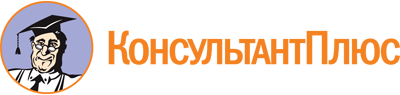 Постановление Правительства РД от 19.11.2021 N 311
(ред. от 05.06.2023)
"Об утверждении государственной программы Республики Дагестан "Реализация молодежной политики в Республике Дагестан"Документ предоставлен КонсультантПлюс

www.consultant.ru

Дата сохранения: 04.12.2023
 Список изменяющих документов(в ред. Постановлений Правительства РДот 25.11.2022 N 410, от 17.04.2023 N 138,от 05.06.2023 N 212)Список изменяющих документов(в ред. Постановлений Правительства РДот 25.11.2022 N 410, от 17.04.2023 N 138,от 05.06.2023 N 212)Ответственный исполнитель Программы-Министерство по делам молодежи Республики Дагестан (далее - Минмолодежи РД)Цель Программы-совершенствование государственной молодежной политикиЗадачи Программы-создание условий для вовлечения молодежи в социально-экономическую, политическую и культурную жизнь общества;развитие и совершенствование системы гражданско-патриотического, военно-патриотического воспитания и допризывной подготовки молодежи в Республике ДагестанСроки и этапы реализации Программы-2022 - 2025 годы, в один этап(в ред. Постановления Правительства РД от 17.04.2023 N 138)(в ред. Постановления Правительства РД от 17.04.2023 N 138)(в ред. Постановления Правительства РД от 17.04.2023 N 138)(в ред. Постановления Правительства РД от 17.04.2023 N 138)Перечень подпрограмм-подпрограмма "Военно-патриотическое воспитание граждан Российской Федерации в Республике Дагестан";подпрограмма "Поддержка молодежных инициатив в Республике Дагестан";подпрограмма "Обеспечение реализации государственной программы Республики Дагестан "Реализация молодежной политики в Республике Дагестан"Целевые показатели (индикаторы) Программы-доля молодых граждан, принявших участие в мероприятиях в сфере молодежной политики, от общего числа молодежи Республики Дагестан, процентов;количество молодежи, вовлеченной в социально активную деятельность через увеличение охвата патриотическими проектами, человек;общая численность граждан, вовлеченных центрами (сообществами, объединениями) поддержки добровольчества (волонтерства) на базе образовательных организаций, некоммерческих организаций, государственных и муниципальных учреждений в добровольческую (волонтерскую) деятельность, млн. человек;количество размещенных материалов о реализации молодежной политики в Республике Дагестан на информационных ресурсах Минмолодежи РД, а также в СМИ, единиц;количество проектов, реализуемых молодежью и общественными объединениями (организациями) на территории Республики Дагестан на средства грантовой поддержки, единицОбъемы финансирования Программы с распределением по годам и источникам-общий объем финансирования Программы составит 365494,99 тыс. рублей, в том числе по годам:2022 год - 89799,56 тыс. рублей;2023 год - 106478,33 тыс. рублей;2024 год - 84431,40 тыс. рублей;2025 год - 84785,70 тыс. рублей;из них:за счет средств федерального бюджета - 17925,00 тыс. рублей, в том числе по годам:2022 год - 8885,60 тыс. рублей;2023 год - 9039,40 тыс. рублей;2024 год - 0 рублей;2025 год - 0 рублей;за счет средств бюджета Республики Дагестан - 347569,99 тыс. рублей, в том числе по годам:2022 год - 80913,96 тыс. рублей;2023 год - 97438,93 тыс. рублей;2024 год - 84431,40 тыс. рублей;2025 год - 84785,70 тыс. рублей.Объемы финансирования Программы носят прогнозный характер и подлежат ежегодному уточнению при формировании проекта закона Республики Дагестан о республиканском бюджете Республики Дагестан на соответствующий финансовый год и на плановый период.Объемы средств федерального бюджета и внебюджетных источников будут определены в соответствии с ежегодно заключаемыми договорами и соглашениями(в ред. Постановлений Правительства РД от 17.04.2023 N 138, от 05.06.2023 N 212)(в ред. Постановлений Правительства РД от 17.04.2023 N 138, от 05.06.2023 N 212)(в ред. Постановлений Правительства РД от 17.04.2023 N 138, от 05.06.2023 N 212)(в ред. Постановлений Правительства РД от 17.04.2023 N 138, от 05.06.2023 N 212)Ожидаемые конечные результаты реализации цели и задач Программы (индикаторы оценки результатов)-в результате реализации Программы к 2025 году планируется достичь следующих показателей:доля молодых граждан, принявших участие в мероприятиях в сфере молодежной политики, от общего числа молодежи Республики Дагестан - не менее 80 процентов;количество молодежи, вовлеченной в социально активную деятельность через увеличение охвата патриотическими проектами, - не менее 304000 человек;общая численность граждан, вовлеченных центрами (сообществами, объединениями) поддержки добровольчества (волонтерства) на базе образовательных организаций, некоммерческих организаций, государственных и муниципальных учреждений в добровольческую (волонтерскую) деятельность, - не менее 0,2142 млн человек;количество размещенных материалов о реализации молодежной политики в Республике Дагестан на информационных ресурсах Минмолодежи РД, а также в СМИ - до 850 единиц;количество проектов, реализуемых молодежью и общественными объединениями (организациями) на территории Республики Дагестан на средства грантовой поддержки, - не менее 65 единиц;увеличение доли молодежи, участвующей в мероприятиях по военно-патриотическому воспитанию, в общем количестве молодежи до 70 процентов;увеличение доли молодежи, положительно оценивающей результаты проведения мероприятий по военно-патриотическому воспитанию, в общем количестве молодежи до 80 процентов;доля молодых людей, принимающих участие в добровольческой деятельности, в общем количестве молодежи - не менее 30 процентов;охват молодежи, участвующей в конкурсах, направленных на поддержку талантливой молодежи, - не менее 55 процентов;доля молодых людей, участвующих в деятельности детских и молодежных общественных объединений, в общем количестве молодежи - не менее 50 процентов;охват молодежи, участвующей в мероприятиях, направленных на профилактику негативных социальных явлений, - не менее 17 процентов;количество представителей молодежи Республики Дагестан, принявших участие в молодежных мероприятиях, проводимых в других регионах Российской Федерации, - не менее 100 человек;количество всероссийских форумов, в которых приняли участие представители молодежи Республики Дагестан, - не менее 16 единиц;количество представителей молодежи Республики Дагестан, принявших участие во всероссийских форумах, - не менее 400 человек;уровень освоения бюджетных средств, выделенных на реализацию Программы, - не менее 95 процентов;доля сотрудников Министерства по делам молодежи Республики Дагестан и подведомственных учреждений и организаций, повысивших квалификацию, - не менее 30 процентов ежегодно;уровень материально-технического оснащения Министерства по делам молодежи Республики Дагестан и подведомственных учреждений и организаций - до 100 процентов(в ред. Постановления Правительства РД от 17.04.2023 N 138)(в ред. Постановления Правительства РД от 17.04.2023 N 138)(в ред. Постановления Правительства РД от 17.04.2023 N 138)(в ред. Постановления Правительства РД от 17.04.2023 N 138)Список изменяющих документов(в ред. Постановления Правительства РДот 17.04.2023 N 138)Ответственный исполнитель подпрограммы-Министерство по делам молодежи Республики Дагестан (далее - Минмолодежи РД)Цель и задачи подпрограммы-развитие и модернизация системы военно-патриотического воспитания молодежи Республики Дагестан;совершенствование инфраструктуры военно-патриотического воспитания и дальнейшее развитие межведомственного взаимодействия органов государственной власти Республики Дагестан, муниципальных образований Республики Дагестан, общественных объединений и организаций республики в области развития системы военно-патриотического воспитания;подготовка граждан к военной службе, осуществление деятельности по формированию у детей и молодежи гражданской идентичности, патриотического, морально-нравственного и толерантного мировоззрения, готовности к выполнению конституционных обязанностей по защите Отечества, военно-профессиональное ориентирование молодежи;совершенствование направлений и форм работы по военно-патриотическому воспитанию молодежи и повышение качества патриотического воспитания;информационное обеспечение военно-патриотического воспитания на региональном и муниципальном уровнях, создание условий для освещения событий и явлений патриотической направленности в средствах массовой информацииСроки и этапы реализации подпрограммы-2022 - 2025 годы, в один этап(в ред. Постановления Правительства РД от 17.04.2023 N 138)(в ред. Постановления Правительства РД от 17.04.2023 N 138)(в ред. Постановления Правительства РД от 17.04.2023 N 138)(в ред. Постановления Правительства РД от 17.04.2023 N 138)Целевые показатели (индикаторы) подпрограммы-доля молодежи, участвующей в мероприятиях по военно-патриотическому воспитанию, в общем количестве молодежи, процентов;доля молодежи, положительно оценивающей результаты проведения мероприятий по военно-патриотическому воспитанию, в общем количестве молодежи, процентовОбъемы финансирования подпрограммы с распределением по годам и источникам-общий объем финансирования подпрограммы составит 19180,00 тыс. рублей, в том числе по годам:2022 год - 4295,00 тыс. рублей;2023 год - 6295,00 тыс. рублей;2024 год - 4295,00 тыс. рублей;2025 год - 4295,00 тыс. рублей;за счет средств бюджета Республики Дагестан - 19180,00 тыс. рублей, в том числе по годам:2022 год - 4295,00 тыс. рублей;2023 год - 6295,00 тыс. рублей;2024 год - 4295,00 тыс. рублей;2025 год - 4295,00 тыс. рублей.Объемы финансирования подпрограммы подлежат ежегодной корректировке с учетом возможностей республиканского бюджета Республики Дагестан(в ред. Постановления Правительства РД от 17.04.2023 N 138)(в ред. Постановления Правительства РД от 17.04.2023 N 138)(в ред. Постановления Правительства РД от 17.04.2023 N 138)(в ред. Постановления Правительства РД от 17.04.2023 N 138)Ожидаемые конечные результаты реализации цели и задач подпрограммы (индикаторы оценки результатов)-увеличение доли молодежи, участвующей в мероприятиях по военно-патриотическому воспитанию, в общем количестве молодежи до 70 процентов;увеличение доли молодежи, положительно оценивающей результаты проведения мероприятий по военно-патриотическому воспитанию, в общем количестве молодежи до 80 процентов(в ред. Постановления Правительства РД от 17.04.2023 N 138)(в ред. Постановления Правительства РД от 17.04.2023 N 138)(в ред. Постановления Правительства РД от 17.04.2023 N 138)(в ред. Постановления Правительства РД от 17.04.2023 N 138)Список изменяющих документов(в ред. Постановлений Правительства РДот 25.11.2022 N 410, от 17.04.2023 N 138)Ответственный исполнитель подпрограммы-Министерство по делам молодежи Республики Дагестан (далее - Минмолодежи РД)Цель и задачи подпрограммы-создание условий для наиболее полного участия молодежи в социально-экономической, политической и культурной жизни общества;выявление, продвижение, поддержка активной молодежи и ее достижений в социально-экономической, общественно-политической, творческой сферах;развитие и поддержка добровольчества (волонтерства);профилактика асоциальных явлений в молодежной среде, формирование и развитие механизмов поддержки молодежи, находящейся в трудной жизненной ситуацииСроки и этапы реализации подпрограммы-2022 - 2025 годы, в один этап(в ред. Постановления Правительства РД от 17.04.2023 N 138)(в ред. Постановления Правительства РД от 17.04.2023 N 138)(в ред. Постановления Правительства РД от 17.04.2023 N 138)(в ред. Постановления Правительства РД от 17.04.2023 N 138)Проекты подпрограммы-региональный проект "Социальная активность"Целевые показатели (индикаторы) Программы-доля молодых людей, принимающих участие в добровольческой деятельности, в общем количестве молодежи, процентов;охват молодежи, участвующей в конкурсах, направленных на поддержку талантливой молодежи, процентов;доля молодых людей, участвующих в деятельности детских и молодежных общественных объединений, в общем количестве молодежи, процентов;охват молодежи, участвующей в мероприятиях, направленных на профилактику негативных социальных явлений, процентов;количество представителей молодежи Республики Дагестан, принявших участие в молодежных мероприятиях, проводимых в других регионах Российской Федерации, человек;количество всероссийских форумов, в которых приняли участие представители молодежи Республики Дагестан, единиц;количество представителей молодежи Республики Дагестан, принявших участие во всероссийских форумах, человекОбъемы финансирования подпрограммы с распределением по годам и источникам-общий объем финансирования подпрограммы составит 135837,86 тыс. рублей, в том числе по годам:в 2022 году - 37170,05 тыс. рублей;в 2023 году - 40976,41 тыс. рублей;в 2024 году - 28845,70 тыс. рублей;в 2025 году - 28845,70 тыс. рублей;из них:за счет средств федерального бюджета - 17925,00 тыс. рублей, в том числе по годам:2022 год - 8885,60 тыс. рублей;2023 год - 9039,40 тыс. рублей;2024 год - 0 рублей;2025 год - 0 рублей;за счет средств бюджета Республики Дагестан - 117912,86 тыс. рублей, в том числе по годам:2022 год - 28284,45 тыс. рублей;2023 год - 31937,01 тыс. рублей;2024 год - 28845,70 тыс. рублей;2025 год - 28845,70 тыс. рублей.Объемы финансирования подпрограммы носят прогнозный характер и подлежат ежегодному уточнению при формировании проекта бюджета Республики Дагестан на текущий финансовый год и на плановый период(в ред. Постановления Правительства РД от 17.04.2023 N 138)(в ред. Постановления Правительства РД от 17.04.2023 N 138)(в ред. Постановления Правительства РД от 17.04.2023 N 138)(в ред. Постановления Правительства РД от 17.04.2023 N 138)Ожидаемые конечные результаты реализации цели и задач подпрограммы (индикаторы оценки результатов)-доля молодых людей, принимающих участие в добровольческой деятельности, в общем количестве молодежи - не менее 30 процентов;охват молодежи, участвующей в конкурсах, направленных на поддержку талантливой молодежи, - не менее 55 процентов;доля молодых людей, участвующих в деятельности детских и молодежных общественных объединений, в общем количестве молодежи - не менее 50 процентов;охват молодежи, участвующей в мероприятиях, направленных на профилактику негативных социальных явлений, - не менее 17 процентов;количество представителей молодежи Республики Дагестан, принявших участие в молодежных мероприятиях, проводимых в других регионах Российской Федерации, - не менее 100 человек;количество всероссийских форумов, в которых приняли участие представители молодежи Республики Дагестан, - не менее 16 единиц;количество представителей молодежи Республики Дагестан, принявших участие во всероссийских форумах, - не менее 400 человек(в ред. Постановления Правительства РД от 17.04.2023 N 138)(в ред. Постановления Правительства РД от 17.04.2023 N 138)(в ред. Постановления Правительства РД от 17.04.2023 N 138)(в ред. Постановления Правительства РД от 17.04.2023 N 138)Список изменяющих документов(в ред. Постановлений Правительства РДот 25.11.2022 N 410, от 17.04.2023 N 138,от 05.06.2023 N 212)Ответственный исполнитель подпрограммы-Министерство по делам молодежи Республики Дагестан (далее - Минмолодежи РД)Цель и задачи подпрограммы-обеспечение эффективной реализации Программы;обеспечение эффективного и качественного управления государственными финансами и использования государственного имущества;улучшение материально-технического оснащения Минмолодежи РД и подведомственных ему учреждений и организацийСроки и этапы реализации подпрограммы-2022 - 2025 годы, в один этап(в ред. Постановления Правительства РД от 17.04.2023 N 138)(в ред. Постановления Правительства РД от 17.04.2023 N 138)(в ред. Постановления Правительства РД от 17.04.2023 N 138)(в ред. Постановления Правительства РД от 17.04.2023 N 138)Целевые показатели (индикаторы) подпрограммы-уровень освоения бюджетных средств, выделенных на реализацию Программы, процентов;доля сотрудников Минмолодежи РД и подведомственных ему учреждений и организаций, повысивших квалификацию, процентов;уровень материально-технического оснащения Минмолодежи РД и подведомственных ему учреждений и организаций, процентовОбъемы финансирования подпрограммы с распределением по годам и источникам-общий объем финансирования подпрограммы составит 210477,13 тыс. рублей, в том числе по годам:2022 год - 48334, 51 тыс. рублей;2023 год - 59206,92 тыс. рублей;2024 год - 51290,70 тыс. рублей;2025 год - 51645,00 тыс. рублей;за счет средств бюджета Республики Дагестан - 210477,13 тыс. рублей, в том числе по годам:2022 год - 48334,51 тыс. рублей;2023 год - 59206,92 тыс. рублей;2024 год - 51290,70 тыс. рублей;2025 год - 51645,00 тыс. рублей.Объемы финансирования подпрограммы подлежат ежегодной корректировке с учетом возможностей республиканского бюджета Республики Дагестан(в ред. Постановлений Правительства РД от 17.04.2023 N 138, от 05.06.2023 N 212)(в ред. Постановлений Правительства РД от 17.04.2023 N 138, от 05.06.2023 N 212)(в ред. Постановлений Правительства РД от 17.04.2023 N 138, от 05.06.2023 N 212)(в ред. Постановлений Правительства РД от 17.04.2023 N 138, от 05.06.2023 N 212)Ожидаемые конечные результаты реализации цели и задач подпрограммы (индикаторы оценки результатов)-уровень освоения бюджетных средств, выделенных на реализацию Программы, - не менее 95 процентов;доля сотрудников Минмолодежи РД и подведомственных ему учреждений и организаций, повысивших квалификацию - не менее 30 процентов ежегодно;уровень материально-технического оснащения Минмолодежи РД и подведомственных ему учреждений и организаций - до 100 процентовСписок изменяющих документов(в ред. Постановления Правительства РДот 17.04.2023 N 138)N п/пНаименование целевого показателя (индикатора)Единица измеренияЗначения показателей (индикаторов) Программы по годамЗначения показателей (индикаторов) Программы по годамЗначения показателей (индикаторов) Программы по годамЗначения показателей (индикаторов) Программы по годамЗначения показателей (индикаторов) Программы по годамN п/пНаименование целевого показателя (индикатора)Единица измерения2020 (базовый)202220232024202512345678Государственная программа Республики Дагестан "Реализация молодежной политики в Республике Дагестан"Государственная программа Республики Дагестан "Реализация молодежной политики в Республике Дагестан"Государственная программа Республики Дагестан "Реализация молодежной политики в Республике Дагестан"Государственная программа Республики Дагестан "Реализация молодежной политики в Республике Дагестан"Государственная программа Республики Дагестан "Реализация молодежной политики в Республике Дагестан"Государственная программа Республики Дагестан "Реализация молодежной политики в Республике Дагестан"Государственная программа Республики Дагестан "Реализация молодежной политики в Республике Дагестан"Государственная программа Республики Дагестан "Реализация молодежной политики в Республике Дагестан"1.Доля молодых граждан, принявших участие в мероприятиях в сфере молодежной политики, от общего числа молодежи Республики Дагестанпроцентов50556070802.Количество молодежи, вовлеченной в социально активную деятельность через увеличение охвата патриотическими проектамичеловек1500001870002280002660003040003.Общая численность граждан, вовлеченных центрами (сообществами, объединениями) поддержки добровольчества (волонтерства) на базе образовательных организаций, некоммерческих организаций, государственных и муниципальных учреждений в добровольческую (волонтерскую) деятельностьчеловек, млн0,05550,09960,13830,17700,21424.Количество размещенных материалов о реализации молодежной политики в Республике Дагестан на информационных ресурсах Минмолодежи РД, а также в СМИединиц7007508508508505.Количество проектов, реализуемых молодежью и общественными объединениями (организациями) на территории Республики Дагестан на средства грантовой поддержкиединиц3545556065Подпрограмма "Военно-патриотическое воспитание граждан Российской Федерации в Республике Дагестан"Подпрограмма "Военно-патриотическое воспитание граждан Российской Федерации в Республике Дагестан"Подпрограмма "Военно-патриотическое воспитание граждан Российской Федерации в Республике Дагестан"Подпрограмма "Военно-патриотическое воспитание граждан Российской Федерации в Республике Дагестан"Подпрограмма "Военно-патриотическое воспитание граждан Российской Федерации в Республике Дагестан"Подпрограмма "Военно-патриотическое воспитание граждан Российской Федерации в Республике Дагестан"Подпрограмма "Военно-патриотическое воспитание граждан Российской Федерации в Республике Дагестан"Подпрограмма "Военно-патриотическое воспитание граждан Российской Федерации в Республике Дагестан"6.Доля молодежи, участвующей в мероприятиях по военно-патриотическому воспитанию, в общем количестве молодежипроцентов30405060707.Доля молодежи, положительно оценивающей результаты проведения мероприятий по военно-патриотическому воспитанию, в общем количестве молодежипроцентов5060708080Подпрограмма "Поддержка молодежных инициатив в Республике Дагестан"Подпрограмма "Поддержка молодежных инициатив в Республике Дагестан"Подпрограмма "Поддержка молодежных инициатив в Республике Дагестан"Подпрограмма "Поддержка молодежных инициатив в Республике Дагестан"Подпрограмма "Поддержка молодежных инициатив в Республике Дагестан"Подпрограмма "Поддержка молодежных инициатив в Республике Дагестан"Подпрограмма "Поддержка молодежных инициатив в Республике Дагестан"Подпрограмма "Поддержка молодежных инициатив в Республике Дагестан"8.Доля молодых людей, принимающих участие в добровольческой деятельности, в общем количестве молодежипроцентов12152025309.Охват молодежи, участвующей в конкурсах, направленных на поддержку талантливой молодежипроцентов354045505510.Доля молодых людей, участвующих в деятельности детских и молодежных общественных объединений, в общем количестве молодежипроцентов253540455011.Охват молодежи, участвующей в мероприятиях, направленных на профилактику негативных социальных явленийпроцентов81012151712.Количество представителей молодежи Республики Дагестан, принявших участие в молодежных мероприятиях, проводимых в других регионах Российской Федерациичеловек7510010010010013.Количество всероссийских форумов, в которых приняли участие представители молодежи Республики Дагестанединиц141616161614.Количество представителей молодежи Республики Дагестан, принявших участие во всероссийских форумахчеловек560400400400400Подпрограмма "Обеспечение реализации государственной программы Республики Дагестан "Реализация молодежной политики в Республике Дагестан"Подпрограмма "Обеспечение реализации государственной программы Республики Дагестан "Реализация молодежной политики в Республике Дагестан"Подпрограмма "Обеспечение реализации государственной программы Республики Дагестан "Реализация молодежной политики в Республике Дагестан"Подпрограмма "Обеспечение реализации государственной программы Республики Дагестан "Реализация молодежной политики в Республике Дагестан"Подпрограмма "Обеспечение реализации государственной программы Республики Дагестан "Реализация молодежной политики в Республике Дагестан"Подпрограмма "Обеспечение реализации государственной программы Республики Дагестан "Реализация молодежной политики в Республике Дагестан"Подпрограмма "Обеспечение реализации государственной программы Республики Дагестан "Реализация молодежной политики в Республике Дагестан"Подпрограмма "Обеспечение реализации государственной программы Республики Дагестан "Реализация молодежной политики в Республике Дагестан"15.Уровень освоения бюджетных средств, выделенных на реализацию Программыпроцентов989595959516.Доля сотрудников Минмолодежи РД и подведомственных ему учреждений и организаций, повысивших квалификациюпроцентов293535303017.Уровень материально-технического оснащения Минмолодежи РД и подведомственных ему учреждений и организацийпроцентов758090100100Список изменяющих документов(в ред. Постановлений Правительства РДот 17.04.2023 N 138, от 05.06.2023 N 212)N п/пНаименование мероприятияСроки реализации, годыИсточники финансированияОбъемы финансирования по годам, тыс. рублейОбъемы финансирования по годам, тыс. рублейОбъемы финансирования по годам, тыс. рублейОбъемы финансирования по годам, тыс. рублейОбъемы финансирования по годам, тыс. рублейПоказатели оценки конечных результатов мероприятия, единица измеренияЗначение показателей по годамЗначение показателей по годамЗначение показателей по годамЗначение показателей по годамN п/пНаименование мероприятияСроки реализации, годыИсточники финансированияВсегов том числе по годамв том числе по годамв том числе по годамв том числе по годамПоказатели оценки конечных результатов мероприятия, единица измеренияЗначение показателей по годамЗначение показателей по годамЗначение показателей по годамЗначение показателей по годамN п/пНаименование мероприятияСроки реализации, годыИсточники финансированияВсего2022202320242025Показатели оценки конечных результатов мероприятия, единица измерения20222023202420251234567891011121314Подпрограмма "Военно-патриотическое воспитание граждан Российской Федерации в Республике Дагестан"Подпрограмма "Военно-патриотическое воспитание граждан Российской Федерации в Республике Дагестан"Подпрограмма "Военно-патриотическое воспитание граждан Российской Федерации в Республике Дагестан"Подпрограмма "Военно-патриотическое воспитание граждан Российской Федерации в Республике Дагестан"Подпрограмма "Военно-патриотическое воспитание граждан Российской Федерации в Республике Дагестан"Подпрограмма "Военно-патриотическое воспитание граждан Российской Федерации в Республике Дагестан"Подпрограмма "Военно-патриотическое воспитание граждан Российской Федерации в Республике Дагестан"Подпрограмма "Военно-патриотическое воспитание граждан Российской Федерации в Республике Дагестан"Подпрограмма "Военно-патриотическое воспитание граждан Российской Федерации в Республике Дагестан"Подпрограмма "Военно-патриотическое воспитание граждан Российской Федерации в Республике Дагестан"Подпрограмма "Военно-патриотическое воспитание граждан Российской Федерации в Республике Дагестан"Подпрограмма "Военно-патриотическое воспитание граждан Российской Федерации в Республике Дагестан"Подпрограмма "Военно-патриотическое воспитание граждан Российской Федерации в Республике Дагестан"Подпрограмма "Военно-патриотическое воспитание граждан Российской Федерации в Республике Дагестан"Основное мероприятие 1. Организация и проведение всероссийских акций и мероприятий, приуроченных ко Дню Победы в Великой Отечественной войне 1941 - 1945 годовОсновное мероприятие 1. Организация и проведение всероссийских акций и мероприятий, приуроченных ко Дню Победы в Великой Отечественной войне 1941 - 1945 годовОсновное мероприятие 1. Организация и проведение всероссийских акций и мероприятий, приуроченных ко Дню Победы в Великой Отечественной войне 1941 - 1945 годовОсновное мероприятие 1. Организация и проведение всероссийских акций и мероприятий, приуроченных ко Дню Победы в Великой Отечественной войне 1941 - 1945 годовОсновное мероприятие 1. Организация и проведение всероссийских акций и мероприятий, приуроченных ко Дню Победы в Великой Отечественной войне 1941 - 1945 годовОсновное мероприятие 1. Организация и проведение всероссийских акций и мероприятий, приуроченных ко Дню Победы в Великой Отечественной войне 1941 - 1945 годовОсновное мероприятие 1. Организация и проведение всероссийских акций и мероприятий, приуроченных ко Дню Победы в Великой Отечественной войне 1941 - 1945 годовОсновное мероприятие 1. Организация и проведение всероссийских акций и мероприятий, приуроченных ко Дню Победы в Великой Отечественной войне 1941 - 1945 годовОсновное мероприятие 1. Организация и проведение всероссийских акций и мероприятий, приуроченных ко Дню Победы в Великой Отечественной войне 1941 - 1945 годовОсновное мероприятие 1. Организация и проведение всероссийских акций и мероприятий, приуроченных ко Дню Победы в Великой Отечественной войне 1941 - 1945 годовОсновное мероприятие 1. Организация и проведение всероссийских акций и мероприятий, приуроченных ко Дню Победы в Великой Отечественной войне 1941 - 1945 годовОсновное мероприятие 1. Организация и проведение всероссийских акций и мероприятий, приуроченных ко Дню Победы в Великой Отечественной войне 1941 - 1945 годовОсновное мероприятие 1. Организация и проведение всероссийских акций и мероприятий, приуроченных ко Дню Победы в Великой Отечественной войне 1941 - 1945 годовОсновное мероприятие 1. Организация и проведение всероссийских акций и мероприятий, приуроченных ко Дню Победы в Великой Отечественной войне 1941 - 1945 годовОжидаемый результат реализации мероприятия: сохранение памяти о мужестве и героизме, проявленных советским народом в годы Великой Отечественной войны 1941 - 1945 годов; формирование патриотического сознания и возрождение исторической памяти у подрастающего поколения; воспитание у молодого поколения чувства гражданственности и патриотизмаОжидаемый результат реализации мероприятия: сохранение памяти о мужестве и героизме, проявленных советским народом в годы Великой Отечественной войны 1941 - 1945 годов; формирование патриотического сознания и возрождение исторической памяти у подрастающего поколения; воспитание у молодого поколения чувства гражданственности и патриотизмаОжидаемый результат реализации мероприятия: сохранение памяти о мужестве и героизме, проявленных советским народом в годы Великой Отечественной войны 1941 - 1945 годов; формирование патриотического сознания и возрождение исторической памяти у подрастающего поколения; воспитание у молодого поколения чувства гражданственности и патриотизмаОжидаемый результат реализации мероприятия: сохранение памяти о мужестве и героизме, проявленных советским народом в годы Великой Отечественной войны 1941 - 1945 годов; формирование патриотического сознания и возрождение исторической памяти у подрастающего поколения; воспитание у молодого поколения чувства гражданственности и патриотизмаОжидаемый результат реализации мероприятия: сохранение памяти о мужестве и героизме, проявленных советским народом в годы Великой Отечественной войны 1941 - 1945 годов; формирование патриотического сознания и возрождение исторической памяти у подрастающего поколения; воспитание у молодого поколения чувства гражданственности и патриотизмаОжидаемый результат реализации мероприятия: сохранение памяти о мужестве и героизме, проявленных советским народом в годы Великой Отечественной войны 1941 - 1945 годов; формирование патриотического сознания и возрождение исторической памяти у подрастающего поколения; воспитание у молодого поколения чувства гражданственности и патриотизмаОжидаемый результат реализации мероприятия: сохранение памяти о мужестве и героизме, проявленных советским народом в годы Великой Отечественной войны 1941 - 1945 годов; формирование патриотического сознания и возрождение исторической памяти у подрастающего поколения; воспитание у молодого поколения чувства гражданственности и патриотизмаОжидаемый результат реализации мероприятия: сохранение памяти о мужестве и героизме, проявленных советским народом в годы Великой Отечественной войны 1941 - 1945 годов; формирование патриотического сознания и возрождение исторической памяти у подрастающего поколения; воспитание у молодого поколения чувства гражданственности и патриотизмаОжидаемый результат реализации мероприятия: сохранение памяти о мужестве и героизме, проявленных советским народом в годы Великой Отечественной войны 1941 - 1945 годов; формирование патриотического сознания и возрождение исторической памяти у подрастающего поколения; воспитание у молодого поколения чувства гражданственности и патриотизмаОжидаемый результат реализации мероприятия: сохранение памяти о мужестве и героизме, проявленных советским народом в годы Великой Отечественной войны 1941 - 1945 годов; формирование патриотического сознания и возрождение исторической памяти у подрастающего поколения; воспитание у молодого поколения чувства гражданственности и патриотизмаОжидаемый результат реализации мероприятия: сохранение памяти о мужестве и героизме, проявленных советским народом в годы Великой Отечественной войны 1941 - 1945 годов; формирование патриотического сознания и возрождение исторической памяти у подрастающего поколения; воспитание у молодого поколения чувства гражданственности и патриотизмаОжидаемый результат реализации мероприятия: сохранение памяти о мужестве и героизме, проявленных советским народом в годы Великой Отечественной войны 1941 - 1945 годов; формирование патриотического сознания и возрождение исторической памяти у подрастающего поколения; воспитание у молодого поколения чувства гражданственности и патриотизмаОжидаемый результат реализации мероприятия: сохранение памяти о мужестве и героизме, проявленных советским народом в годы Великой Отечественной войны 1941 - 1945 годов; формирование патриотического сознания и возрождение исторической памяти у подрастающего поколения; воспитание у молодого поколения чувства гражданственности и патриотизмаОжидаемый результат реализации мероприятия: сохранение памяти о мужестве и героизме, проявленных советским народом в годы Великой Отечественной войны 1941 - 1945 годов; формирование патриотического сознания и возрождение исторической памяти у подрастающего поколения; воспитание у молодого поколения чувства гражданственности и патриотизма1.1.Организация проведения всероссийской акции "Блокадный хлеб"2022 - 2025республиканский бюджет00000количество участников акции, чел.1200001200001200001200001.2.Организация проведения всероссийской акции "Вахта Памяти"2022 - 2025республиканский бюджет723,23123,23300,00150,00150,00количество участников акции, чел.10003000100010001.3.Организация проведения всероссийской акции "Георгиевская ленточка"2022 - 2025республиканский бюджет315,0015,00100,00100,00100,00количество участников акции, чел.500007000070000700001.4.Организация проведения всероссийской акции "Бессмертный полк"2022 - 2025республиканский бюджет2000,00500,00500,00500,00500,00количество участников акции, чел.300003000030000300001.5.Организация проведения всероссийской акции "Свеча Памяти"2022 - 2025республиканский бюджет1150,0050,00500,00300,00300,00количество участников акции, чел.500450020002000Основное мероприятие 2. Организация и проведение мероприятий, направленных на военно-патриотическое воспитание допризывной молодежи и повышение мотивации к военной службеОсновное мероприятие 2. Организация и проведение мероприятий, направленных на военно-патриотическое воспитание допризывной молодежи и повышение мотивации к военной службеОсновное мероприятие 2. Организация и проведение мероприятий, направленных на военно-патриотическое воспитание допризывной молодежи и повышение мотивации к военной службеОсновное мероприятие 2. Организация и проведение мероприятий, направленных на военно-патриотическое воспитание допризывной молодежи и повышение мотивации к военной службеОсновное мероприятие 2. Организация и проведение мероприятий, направленных на военно-патриотическое воспитание допризывной молодежи и повышение мотивации к военной службеОсновное мероприятие 2. Организация и проведение мероприятий, направленных на военно-патриотическое воспитание допризывной молодежи и повышение мотивации к военной службеОсновное мероприятие 2. Организация и проведение мероприятий, направленных на военно-патриотическое воспитание допризывной молодежи и повышение мотивации к военной службеОсновное мероприятие 2. Организация и проведение мероприятий, направленных на военно-патриотическое воспитание допризывной молодежи и повышение мотивации к военной службеОсновное мероприятие 2. Организация и проведение мероприятий, направленных на военно-патриотическое воспитание допризывной молодежи и повышение мотивации к военной службеОсновное мероприятие 2. Организация и проведение мероприятий, направленных на военно-патриотическое воспитание допризывной молодежи и повышение мотивации к военной службеОсновное мероприятие 2. Организация и проведение мероприятий, направленных на военно-патриотическое воспитание допризывной молодежи и повышение мотивации к военной службеОсновное мероприятие 2. Организация и проведение мероприятий, направленных на военно-патриотическое воспитание допризывной молодежи и повышение мотивации к военной службеОсновное мероприятие 2. Организация и проведение мероприятий, направленных на военно-патриотическое воспитание допризывной молодежи и повышение мотивации к военной службеОсновное мероприятие 2. Организация и проведение мероприятий, направленных на военно-патриотическое воспитание допризывной молодежи и повышение мотивации к военной службеОжидаемый результат реализации мероприятия: военно-патриотическое воспитание молодежи; формирование духовной и физической зрелости; повышение престижа военной службы в молодежной среде; пропаганда и популяризация здорового образа жизни; проверка уровня умений и навыков допризывной молодежи по основам военной службы и общей физической подготовкиОжидаемый результат реализации мероприятия: военно-патриотическое воспитание молодежи; формирование духовной и физической зрелости; повышение престижа военной службы в молодежной среде; пропаганда и популяризация здорового образа жизни; проверка уровня умений и навыков допризывной молодежи по основам военной службы и общей физической подготовкиОжидаемый результат реализации мероприятия: военно-патриотическое воспитание молодежи; формирование духовной и физической зрелости; повышение престижа военной службы в молодежной среде; пропаганда и популяризация здорового образа жизни; проверка уровня умений и навыков допризывной молодежи по основам военной службы и общей физической подготовкиОжидаемый результат реализации мероприятия: военно-патриотическое воспитание молодежи; формирование духовной и физической зрелости; повышение престижа военной службы в молодежной среде; пропаганда и популяризация здорового образа жизни; проверка уровня умений и навыков допризывной молодежи по основам военной службы и общей физической подготовкиОжидаемый результат реализации мероприятия: военно-патриотическое воспитание молодежи; формирование духовной и физической зрелости; повышение престижа военной службы в молодежной среде; пропаганда и популяризация здорового образа жизни; проверка уровня умений и навыков допризывной молодежи по основам военной службы и общей физической подготовкиОжидаемый результат реализации мероприятия: военно-патриотическое воспитание молодежи; формирование духовной и физической зрелости; повышение престижа военной службы в молодежной среде; пропаганда и популяризация здорового образа жизни; проверка уровня умений и навыков допризывной молодежи по основам военной службы и общей физической подготовкиОжидаемый результат реализации мероприятия: военно-патриотическое воспитание молодежи; формирование духовной и физической зрелости; повышение престижа военной службы в молодежной среде; пропаганда и популяризация здорового образа жизни; проверка уровня умений и навыков допризывной молодежи по основам военной службы и общей физической подготовкиОжидаемый результат реализации мероприятия: военно-патриотическое воспитание молодежи; формирование духовной и физической зрелости; повышение престижа военной службы в молодежной среде; пропаганда и популяризация здорового образа жизни; проверка уровня умений и навыков допризывной молодежи по основам военной службы и общей физической подготовкиОжидаемый результат реализации мероприятия: военно-патриотическое воспитание молодежи; формирование духовной и физической зрелости; повышение престижа военной службы в молодежной среде; пропаганда и популяризация здорового образа жизни; проверка уровня умений и навыков допризывной молодежи по основам военной службы и общей физической подготовкиОжидаемый результат реализации мероприятия: военно-патриотическое воспитание молодежи; формирование духовной и физической зрелости; повышение престижа военной службы в молодежной среде; пропаганда и популяризация здорового образа жизни; проверка уровня умений и навыков допризывной молодежи по основам военной службы и общей физической подготовкиОжидаемый результат реализации мероприятия: военно-патриотическое воспитание молодежи; формирование духовной и физической зрелости; повышение престижа военной службы в молодежной среде; пропаганда и популяризация здорового образа жизни; проверка уровня умений и навыков допризывной молодежи по основам военной службы и общей физической подготовкиОжидаемый результат реализации мероприятия: военно-патриотическое воспитание молодежи; формирование духовной и физической зрелости; повышение престижа военной службы в молодежной среде; пропаганда и популяризация здорового образа жизни; проверка уровня умений и навыков допризывной молодежи по основам военной службы и общей физической подготовкиОжидаемый результат реализации мероприятия: военно-патриотическое воспитание молодежи; формирование духовной и физической зрелости; повышение престижа военной службы в молодежной среде; пропаганда и популяризация здорового образа жизни; проверка уровня умений и навыков допризывной молодежи по основам военной службы и общей физической подготовкиОжидаемый результат реализации мероприятия: военно-патриотическое воспитание молодежи; формирование духовной и физической зрелости; повышение престижа военной службы в молодежной среде; пропаганда и популяризация здорового образа жизни; проверка уровня умений и навыков допризывной молодежи по основам военной службы и общей физической подготовки2.1.Организация мероприятий дагестанского молодежного корпуса участников всероссийского движения поисковых отрядов на местах боев Великой Отечественной войны 1941 - 1945 годов2022 - 2025республиканский бюджет4500,001000,001500,001000,001000,00количество участников, чел./количество экспедиций, ед.150/8200/8150/8150/82.2.Поддержка и совершенствование материальной базы военно-патриотического движения "Юнармия", создание "юнармейских комнат", приобретение юнармейской формы2022 - 2025республиканский бюджет500,00500,00---количество "юнармейских комнат" в год, ед./количество приобретенной формы, ед.1/20---2.3.Организация проведения уроков мужества2022 - 2025республиканский бюджет00000количество участников проекта, чел.5005005005002.4.Организация проведения всероссийской акции "День Героев Отечества"2022 - 2025республиканский бюджет260,0060,0080,0060,0060,00количество участников акции, чел.100001000010000100002.5.Организация проведения всероссийской военно-спортивной игры "Победа"2022 - 2025республиканский бюджет200,00200,00---количество участников игры, чел.6000---2.6.Организация проведения республиканской военно-спортивной игры "Ополченец"2022 - 2025республиканский бюджет200,00200,00---количество участников игры, чел.200---2.7.Организация проведения республиканской военно-спортивной игры "Кадетское братство"2022 - 2025республиканский бюджет100,00100,00---количество участников игры, чел.100---2.8.Организация проведения патриотической акции студенческих отрядов "Десант добрых дел"2022 - 2025республиканский бюджет00000количество проведенных акций, ед./количество участников акции, чел.2/3002/3002/3002/3002.9.Проведение республиканского семинара-совещания "Эффективные формы и технологии организации патриотического воспитания" для специалистов, реализующих молодежную политику в органах местного самоуправления муниципальных образований Республики Дагестан2022 - 2025республиканский бюджет800,00200,00200,00200,00200,00количество участников семинара-совещания, чел.1501501501502.10.Организация сотрудничества с ветеранскими общественными организациями2022 - 2025республиканский бюджет00000увеличение охвата молодежи мероприятиями патриотической направленности, чел.500005000050000500002.11.Развитие шефских связей с Каспийской флотилией2022 - 2025республиканский бюджет00000увеличение охвата молодежи мероприятиями военно-патриотической направленности, чел.300003000030000300002.12.Организация проведения Открытого турнира по военно-прикладному виду армейского рукопашного боя, посвященного памяти жертв террористического акта 9 мая 2002 года в г. Каспийске2022 - 2025республиканский бюджет300,00300,00---организован турнир среди юниоров и мужчин, кол-во команд/кол-во участников20/500---2.13.Организация проведения фестиваля исторической реконструкции "Битва за Кавказ"2022 - 2025республиканский бюджет3216,77646,771300,00635,00635,00организован фестиваль, ед./кол-во участников, чел.1/5001/12001/5001/5002.14.Организация проведения военно-спортивных игр ("Победа", "Ополченец", "Кадетское братство", Турнир по АРБ)2022 - 2025республиканский бюджет3000,00-1000,001000,001000,00проведены игры, ед./кол-во участников, чел.-4/100004/100004/10000Основное мероприятие 3. Организация и проведение акций и мероприятий, посвященных государственным праздникам и символам Российской Федерации и Республики ДагестанОсновное мероприятие 3. Организация и проведение акций и мероприятий, посвященных государственным праздникам и символам Российской Федерации и Республики ДагестанОсновное мероприятие 3. Организация и проведение акций и мероприятий, посвященных государственным праздникам и символам Российской Федерации и Республики ДагестанОсновное мероприятие 3. Организация и проведение акций и мероприятий, посвященных государственным праздникам и символам Российской Федерации и Республики ДагестанОсновное мероприятие 3. Организация и проведение акций и мероприятий, посвященных государственным праздникам и символам Российской Федерации и Республики ДагестанОсновное мероприятие 3. Организация и проведение акций и мероприятий, посвященных государственным праздникам и символам Российской Федерации и Республики ДагестанОсновное мероприятие 3. Организация и проведение акций и мероприятий, посвященных государственным праздникам и символам Российской Федерации и Республики ДагестанОсновное мероприятие 3. Организация и проведение акций и мероприятий, посвященных государственным праздникам и символам Российской Федерации и Республики ДагестанОсновное мероприятие 3. Организация и проведение акций и мероприятий, посвященных государственным праздникам и символам Российской Федерации и Республики ДагестанОсновное мероприятие 3. Организация и проведение акций и мероприятий, посвященных государственным праздникам и символам Российской Федерации и Республики ДагестанОсновное мероприятие 3. Организация и проведение акций и мероприятий, посвященных государственным праздникам и символам Российской Федерации и Республики ДагестанОсновное мероприятие 3. Организация и проведение акций и мероприятий, посвященных государственным праздникам и символам Российской Федерации и Республики ДагестанОсновное мероприятие 3. Организация и проведение акций и мероприятий, посвященных государственным праздникам и символам Российской Федерации и Республики ДагестанОсновное мероприятие 3. Организация и проведение акций и мероприятий, посвященных государственным праздникам и символам Российской Федерации и Республики ДагестанОжидаемый результат реализации мероприятия: привитие уважения к государственным праздникам и символам Российской Федерации и Республики Дагестан; формирование в молодежной среде чувства общероссийской гражданской идентичностиОжидаемый результат реализации мероприятия: привитие уважения к государственным праздникам и символам Российской Федерации и Республики Дагестан; формирование в молодежной среде чувства общероссийской гражданской идентичностиОжидаемый результат реализации мероприятия: привитие уважения к государственным праздникам и символам Российской Федерации и Республики Дагестан; формирование в молодежной среде чувства общероссийской гражданской идентичностиОжидаемый результат реализации мероприятия: привитие уважения к государственным праздникам и символам Российской Федерации и Республики Дагестан; формирование в молодежной среде чувства общероссийской гражданской идентичностиОжидаемый результат реализации мероприятия: привитие уважения к государственным праздникам и символам Российской Федерации и Республики Дагестан; формирование в молодежной среде чувства общероссийской гражданской идентичностиОжидаемый результат реализации мероприятия: привитие уважения к государственным праздникам и символам Российской Федерации и Республики Дагестан; формирование в молодежной среде чувства общероссийской гражданской идентичностиОжидаемый результат реализации мероприятия: привитие уважения к государственным праздникам и символам Российской Федерации и Республики Дагестан; формирование в молодежной среде чувства общероссийской гражданской идентичностиОжидаемый результат реализации мероприятия: привитие уважения к государственным праздникам и символам Российской Федерации и Республики Дагестан; формирование в молодежной среде чувства общероссийской гражданской идентичностиОжидаемый результат реализации мероприятия: привитие уважения к государственным праздникам и символам Российской Федерации и Республики Дагестан; формирование в молодежной среде чувства общероссийской гражданской идентичностиОжидаемый результат реализации мероприятия: привитие уважения к государственным праздникам и символам Российской Федерации и Республики Дагестан; формирование в молодежной среде чувства общероссийской гражданской идентичностиОжидаемый результат реализации мероприятия: привитие уважения к государственным праздникам и символам Российской Федерации и Республики Дагестан; формирование в молодежной среде чувства общероссийской гражданской идентичностиОжидаемый результат реализации мероприятия: привитие уважения к государственным праздникам и символам Российской Федерации и Республики Дагестан; формирование в молодежной среде чувства общероссийской гражданской идентичностиОжидаемый результат реализации мероприятия: привитие уважения к государственным праздникам и символам Российской Федерации и Республики Дагестан; формирование в молодежной среде чувства общероссийской гражданской идентичностиОжидаемый результат реализации мероприятия: привитие уважения к государственным праздникам и символам Российской Федерации и Республики Дагестан; формирование в молодежной среде чувства общероссийской гражданской идентичности3.1.Организация проведения мероприятий, посвященных государственным праздникам и символам Российской Федерации и Республики Дагестан2022 - 2025республиканский бюджет845,00140,00425,00140,00140,00увеличение охвата молодежи мероприятиями военно-патриотической направленности, чел.500015000500050003.2.Организация проведения молодежной патриотической акции по вручению паспортов "Я - гражданин России"2022 - 2025республиканский бюджет450,000150,00150,00150,00количество проведенных акций, ед./количество участников акции, чел.01/501/502/1503.3.Организация проведения республиканской акции "Я - россиянин, я - дагестанец!"2022 - 2025республиканский бюджет200,00200,00---количество проведенных акций, ед./количество участников акции, чел.6/10000---3.4.Организация проведения всероссийских молодежных исторических квестов, посвященных памятным датам истории России2022 - 2025республиканский бюджет420,0060,00240,0060,0060,00количество проведенных квестов, ед./количество участников квестов, чел.3/3003/10003/3003/300Всего по подпрограммеВсего по подпрограммереспубликанский бюджет19180,004295,006295,004295,004295,00Подпрограмма "Поддержка молодежных инициатив в Республике Дагестан"Подпрограмма "Поддержка молодежных инициатив в Республике Дагестан"Подпрограмма "Поддержка молодежных инициатив в Республике Дагестан"Подпрограмма "Поддержка молодежных инициатив в Республике Дагестан"Подпрограмма "Поддержка молодежных инициатив в Республике Дагестан"Подпрограмма "Поддержка молодежных инициатив в Республике Дагестан"Подпрограмма "Поддержка молодежных инициатив в Республике Дагестан"Подпрограмма "Поддержка молодежных инициатив в Республике Дагестан"Подпрограмма "Поддержка молодежных инициатив в Республике Дагестан"Подпрограмма "Поддержка молодежных инициатив в Республике Дагестан"Подпрограмма "Поддержка молодежных инициатив в Республике Дагестан"Подпрограмма "Поддержка молодежных инициатив в Республике Дагестан"Подпрограмма "Поддержка молодежных инициатив в Республике Дагестан"Подпрограмма "Поддержка молодежных инициатив в Республике Дагестан"Основное мероприятие 1. Вовлечение молодежи в здоровый образ жизни и занятия спортом, популяризация культуры безопасности в молодежной средеОсновное мероприятие 1. Вовлечение молодежи в здоровый образ жизни и занятия спортом, популяризация культуры безопасности в молодежной средеОсновное мероприятие 1. Вовлечение молодежи в здоровый образ жизни и занятия спортом, популяризация культуры безопасности в молодежной средеОсновное мероприятие 1. Вовлечение молодежи в здоровый образ жизни и занятия спортом, популяризация культуры безопасности в молодежной средеОсновное мероприятие 1. Вовлечение молодежи в здоровый образ жизни и занятия спортом, популяризация культуры безопасности в молодежной средеОсновное мероприятие 1. Вовлечение молодежи в здоровый образ жизни и занятия спортом, популяризация культуры безопасности в молодежной средеОсновное мероприятие 1. Вовлечение молодежи в здоровый образ жизни и занятия спортом, популяризация культуры безопасности в молодежной средеОсновное мероприятие 1. Вовлечение молодежи в здоровый образ жизни и занятия спортом, популяризация культуры безопасности в молодежной средеОсновное мероприятие 1. Вовлечение молодежи в здоровый образ жизни и занятия спортом, популяризация культуры безопасности в молодежной средеОсновное мероприятие 1. Вовлечение молодежи в здоровый образ жизни и занятия спортом, популяризация культуры безопасности в молодежной средеОсновное мероприятие 1. Вовлечение молодежи в здоровый образ жизни и занятия спортом, популяризация культуры безопасности в молодежной средеОсновное мероприятие 1. Вовлечение молодежи в здоровый образ жизни и занятия спортом, популяризация культуры безопасности в молодежной средеОсновное мероприятие 1. Вовлечение молодежи в здоровый образ жизни и занятия спортом, популяризация культуры безопасности в молодежной средеОсновное мероприятие 1. Вовлечение молодежи в здоровый образ жизни и занятия спортом, популяризация культуры безопасности в молодежной средеОжидаемый результат реализации мероприятия: формирование здорового образа жизни; содействие профилактике безнадзорности и правонарушений в подростковой среде; развитие и поддержка эффективных форм и методов работы профилактического характераОжидаемый результат реализации мероприятия: формирование здорового образа жизни; содействие профилактике безнадзорности и правонарушений в подростковой среде; развитие и поддержка эффективных форм и методов работы профилактического характераОжидаемый результат реализации мероприятия: формирование здорового образа жизни; содействие профилактике безнадзорности и правонарушений в подростковой среде; развитие и поддержка эффективных форм и методов работы профилактического характераОжидаемый результат реализации мероприятия: формирование здорового образа жизни; содействие профилактике безнадзорности и правонарушений в подростковой среде; развитие и поддержка эффективных форм и методов работы профилактического характераОжидаемый результат реализации мероприятия: формирование здорового образа жизни; содействие профилактике безнадзорности и правонарушений в подростковой среде; развитие и поддержка эффективных форм и методов работы профилактического характераОжидаемый результат реализации мероприятия: формирование здорового образа жизни; содействие профилактике безнадзорности и правонарушений в подростковой среде; развитие и поддержка эффективных форм и методов работы профилактического характераОжидаемый результат реализации мероприятия: формирование здорового образа жизни; содействие профилактике безнадзорности и правонарушений в подростковой среде; развитие и поддержка эффективных форм и методов работы профилактического характераОжидаемый результат реализации мероприятия: формирование здорового образа жизни; содействие профилактике безнадзорности и правонарушений в подростковой среде; развитие и поддержка эффективных форм и методов работы профилактического характераОжидаемый результат реализации мероприятия: формирование здорового образа жизни; содействие профилактике безнадзорности и правонарушений в подростковой среде; развитие и поддержка эффективных форм и методов работы профилактического характераОжидаемый результат реализации мероприятия: формирование здорового образа жизни; содействие профилактике безнадзорности и правонарушений в подростковой среде; развитие и поддержка эффективных форм и методов работы профилактического характераОжидаемый результат реализации мероприятия: формирование здорового образа жизни; содействие профилактике безнадзорности и правонарушений в подростковой среде; развитие и поддержка эффективных форм и методов работы профилактического характераОжидаемый результат реализации мероприятия: формирование здорового образа жизни; содействие профилактике безнадзорности и правонарушений в подростковой среде; развитие и поддержка эффективных форм и методов работы профилактического характераОжидаемый результат реализации мероприятия: формирование здорового образа жизни; содействие профилактике безнадзорности и правонарушений в подростковой среде; развитие и поддержка эффективных форм и методов работы профилактического характераОжидаемый результат реализации мероприятия: формирование здорового образа жизни; содействие профилактике безнадзорности и правонарушений в подростковой среде; развитие и поддержка эффективных форм и методов работы профилактического характера1.1.Организация проведения молодежного антинаркотического слета2022 - 2025республиканский бюджет800,00800,00---количество проведенных слетов, ед./количество их участников, чел.1/300---1.2.Организация проведения республиканских антинаркотических мероприятий "Дагестан - территория здоровья"2022 - 2025республиканский бюджет800,00800,00---количество проведенных мероприятий, ед./количество участников мероприятий, чел.5/10000---1.3.Организация проведения спортивно-приключенческой игры "Мультигонка"2022 - 2025республиканский бюджет350,00350,00---количество участников игры, чел.350---1.4.Организация проведения открытого чемпионата Дагестана по уличному спорту "Воркаут"2022 - 2025республиканский бюджет350,00350,00---количество участников чемпионата, чел.150---1.5.Организация проведения республиканского молодежного веломарафона2022 - 2025республиканский бюджет500,00500,00---количество участников веломарафона, чел.500---1.6.Организация проведения мероприятий, направленных на профилактику алкоголизма и наркомании, токсикомании и табакокурения в молодежной среде2022 - 2025республиканский бюджет4800,00-1600,001600,001600,00количество проведенных мероприятий, ед./количество участников, чел.-6/150006/150006/150001.7.Организация проведения мероприятий по пропаганде здорового образа жизни в молодежной среде2022 - 2025республиканский бюджет3600,00-1200,001200,001200,00количество проведенных мероприятий, ед./количество участников, чел.-3/50003/50003/5000Основное мероприятие 2. Вовлечение молодежи в занятия творческой деятельностьюОсновное мероприятие 2. Вовлечение молодежи в занятия творческой деятельностьюОсновное мероприятие 2. Вовлечение молодежи в занятия творческой деятельностьюОсновное мероприятие 2. Вовлечение молодежи в занятия творческой деятельностьюОсновное мероприятие 2. Вовлечение молодежи в занятия творческой деятельностьюОсновное мероприятие 2. Вовлечение молодежи в занятия творческой деятельностьюОсновное мероприятие 2. Вовлечение молодежи в занятия творческой деятельностьюОсновное мероприятие 2. Вовлечение молодежи в занятия творческой деятельностьюОсновное мероприятие 2. Вовлечение молодежи в занятия творческой деятельностьюОсновное мероприятие 2. Вовлечение молодежи в занятия творческой деятельностьюОсновное мероприятие 2. Вовлечение молодежи в занятия творческой деятельностьюОсновное мероприятие 2. Вовлечение молодежи в занятия творческой деятельностьюОсновное мероприятие 2. Вовлечение молодежи в занятия творческой деятельностьюОсновное мероприятие 2. Вовлечение молодежи в занятия творческой деятельностьюОжидаемый результат реализации мероприятия: создание условий для занятий творческой деятельностью; вовлечение молодежи в творчество; выявление и сопровождение талантливой молодежиОжидаемый результат реализации мероприятия: создание условий для занятий творческой деятельностью; вовлечение молодежи в творчество; выявление и сопровождение талантливой молодежиОжидаемый результат реализации мероприятия: создание условий для занятий творческой деятельностью; вовлечение молодежи в творчество; выявление и сопровождение талантливой молодежиОжидаемый результат реализации мероприятия: создание условий для занятий творческой деятельностью; вовлечение молодежи в творчество; выявление и сопровождение талантливой молодежиОжидаемый результат реализации мероприятия: создание условий для занятий творческой деятельностью; вовлечение молодежи в творчество; выявление и сопровождение талантливой молодежиОжидаемый результат реализации мероприятия: создание условий для занятий творческой деятельностью; вовлечение молодежи в творчество; выявление и сопровождение талантливой молодежиОжидаемый результат реализации мероприятия: создание условий для занятий творческой деятельностью; вовлечение молодежи в творчество; выявление и сопровождение талантливой молодежиОжидаемый результат реализации мероприятия: создание условий для занятий творческой деятельностью; вовлечение молодежи в творчество; выявление и сопровождение талантливой молодежиОжидаемый результат реализации мероприятия: создание условий для занятий творческой деятельностью; вовлечение молодежи в творчество; выявление и сопровождение талантливой молодежиОжидаемый результат реализации мероприятия: создание условий для занятий творческой деятельностью; вовлечение молодежи в творчество; выявление и сопровождение талантливой молодежиОжидаемый результат реализации мероприятия: создание условий для занятий творческой деятельностью; вовлечение молодежи в творчество; выявление и сопровождение талантливой молодежиОжидаемый результат реализации мероприятия: создание условий для занятий творческой деятельностью; вовлечение молодежи в творчество; выявление и сопровождение талантливой молодежиОжидаемый результат реализации мероприятия: создание условий для занятий творческой деятельностью; вовлечение молодежи в творчество; выявление и сопровождение талантливой молодежиОжидаемый результат реализации мероприятия: создание условий для занятий творческой деятельностью; вовлечение молодежи в творчество; выявление и сопровождение талантливой молодежи2.1.Организация проведения регионального фестиваля студенческого творчества "Дагестанская студенческая весна"2022 - 2025республиканский бюджет1200,00300,00300,00300,00300,00количество участников регионального фестиваля, чел.3503503503502.2.Организация участия дагестанской делегации в фестивале "Российская студенческая весна"2022 - 2025республиканский бюджет2800,00700,00700,00700,00700,00количество участников делегации, чел.303030302.3.Организация проведения мероприятий по развитию и поддержке движения КВН в Республике Дагестан2022 - 2025республиканский бюджет6000,001500,001500,001500,001500,00количество мероприятий, проведенных по развитию КВН, ед./количество участников мероприятий, чел.5/25005/25005/25005/25002.4.Организация проведения творческих (отборочных) конкурсов среди молодежи и обеспечение участия дагестанской делегации в молодежных Дельфийских играх2022 - 2025республиканский бюджет2800,00700,00700,00700,00700,00количество конкурсов, ед./число участников конкурсов, чел.2/15002/15002/15002/1500Основное мероприятие 3. Содействие профориентации и карьерным устремлениям молодежи, вовлечение молодежи в инновационную деятельность и научно-техническое творчествоОсновное мероприятие 3. Содействие профориентации и карьерным устремлениям молодежи, вовлечение молодежи в инновационную деятельность и научно-техническое творчествоОсновное мероприятие 3. Содействие профориентации и карьерным устремлениям молодежи, вовлечение молодежи в инновационную деятельность и научно-техническое творчествоОсновное мероприятие 3. Содействие профориентации и карьерным устремлениям молодежи, вовлечение молодежи в инновационную деятельность и научно-техническое творчествоОсновное мероприятие 3. Содействие профориентации и карьерным устремлениям молодежи, вовлечение молодежи в инновационную деятельность и научно-техническое творчествоОсновное мероприятие 3. Содействие профориентации и карьерным устремлениям молодежи, вовлечение молодежи в инновационную деятельность и научно-техническое творчествоОсновное мероприятие 3. Содействие профориентации и карьерным устремлениям молодежи, вовлечение молодежи в инновационную деятельность и научно-техническое творчествоОсновное мероприятие 3. Содействие профориентации и карьерным устремлениям молодежи, вовлечение молодежи в инновационную деятельность и научно-техническое творчествоОсновное мероприятие 3. Содействие профориентации и карьерным устремлениям молодежи, вовлечение молодежи в инновационную деятельность и научно-техническое творчествоОсновное мероприятие 3. Содействие профориентации и карьерным устремлениям молодежи, вовлечение молодежи в инновационную деятельность и научно-техническое творчествоОсновное мероприятие 3. Содействие профориентации и карьерным устремлениям молодежи, вовлечение молодежи в инновационную деятельность и научно-техническое творчествоОсновное мероприятие 3. Содействие профориентации и карьерным устремлениям молодежи, вовлечение молодежи в инновационную деятельность и научно-техническое творчествоОсновное мероприятие 3. Содействие профориентации и карьерным устремлениям молодежи, вовлечение молодежи в инновационную деятельность и научно-техническое творчествоОсновное мероприятие 3. Содействие профориентации и карьерным устремлениям молодежи, вовлечение молодежи в инновационную деятельность и научно-техническое творчествоОжидаемый результат реализации мероприятия: формирование у молодых людей представления о профессиях, о рынке образовательных услуг и труда; вовлечение молодежи в инновационную деятельность и молодежную науку; развитие потенциала молодежи и его использование в интересах инновационного развития республикиОжидаемый результат реализации мероприятия: формирование у молодых людей представления о профессиях, о рынке образовательных услуг и труда; вовлечение молодежи в инновационную деятельность и молодежную науку; развитие потенциала молодежи и его использование в интересах инновационного развития республикиОжидаемый результат реализации мероприятия: формирование у молодых людей представления о профессиях, о рынке образовательных услуг и труда; вовлечение молодежи в инновационную деятельность и молодежную науку; развитие потенциала молодежи и его использование в интересах инновационного развития республикиОжидаемый результат реализации мероприятия: формирование у молодых людей представления о профессиях, о рынке образовательных услуг и труда; вовлечение молодежи в инновационную деятельность и молодежную науку; развитие потенциала молодежи и его использование в интересах инновационного развития республикиОжидаемый результат реализации мероприятия: формирование у молодых людей представления о профессиях, о рынке образовательных услуг и труда; вовлечение молодежи в инновационную деятельность и молодежную науку; развитие потенциала молодежи и его использование в интересах инновационного развития республикиОжидаемый результат реализации мероприятия: формирование у молодых людей представления о профессиях, о рынке образовательных услуг и труда; вовлечение молодежи в инновационную деятельность и молодежную науку; развитие потенциала молодежи и его использование в интересах инновационного развития республикиОжидаемый результат реализации мероприятия: формирование у молодых людей представления о профессиях, о рынке образовательных услуг и труда; вовлечение молодежи в инновационную деятельность и молодежную науку; развитие потенциала молодежи и его использование в интересах инновационного развития республикиОжидаемый результат реализации мероприятия: формирование у молодых людей представления о профессиях, о рынке образовательных услуг и труда; вовлечение молодежи в инновационную деятельность и молодежную науку; развитие потенциала молодежи и его использование в интересах инновационного развития республикиОжидаемый результат реализации мероприятия: формирование у молодых людей представления о профессиях, о рынке образовательных услуг и труда; вовлечение молодежи в инновационную деятельность и молодежную науку; развитие потенциала молодежи и его использование в интересах инновационного развития республикиОжидаемый результат реализации мероприятия: формирование у молодых людей представления о профессиях, о рынке образовательных услуг и труда; вовлечение молодежи в инновационную деятельность и молодежную науку; развитие потенциала молодежи и его использование в интересах инновационного развития республикиОжидаемый результат реализации мероприятия: формирование у молодых людей представления о профессиях, о рынке образовательных услуг и труда; вовлечение молодежи в инновационную деятельность и молодежную науку; развитие потенциала молодежи и его использование в интересах инновационного развития республикиОжидаемый результат реализации мероприятия: формирование у молодых людей представления о профессиях, о рынке образовательных услуг и труда; вовлечение молодежи в инновационную деятельность и молодежную науку; развитие потенциала молодежи и его использование в интересах инновационного развития республикиОжидаемый результат реализации мероприятия: формирование у молодых людей представления о профессиях, о рынке образовательных услуг и труда; вовлечение молодежи в инновационную деятельность и молодежную науку; развитие потенциала молодежи и его использование в интересах инновационного развития республикиОжидаемый результат реализации мероприятия: формирование у молодых людей представления о профессиях, о рынке образовательных услуг и труда; вовлечение молодежи в инновационную деятельность и молодежную науку; развитие потенциала молодежи и его использование в интересах инновационного развития республики3.1.Организация проведения интеллектуальных игр среди молодежи2022 - 2025республиканский бюджет4000,001000,001000,001000,001000,00количество игр, ед./количество участников игр, чел.3/1003/1003/1003/1003.2.Организация проведения мероприятий по поддержке студенческих трудовых отрядов2022 - 2025республиканский бюджет1200,00-400,00400,00400,00количество проведенных мероприятий, ед.-2223.3.Оказание содействия в проведении ярмарок вакансий2022 - 2025республиканский бюджет00000количество молодежи, привлеченной к участию в ярмарках, чел.1500150015001500Основное мероприятие 4. Вовлечение молодежи в волонтерскую (добровольческую) деятельностьОсновное мероприятие 4. Вовлечение молодежи в волонтерскую (добровольческую) деятельностьОсновное мероприятие 4. Вовлечение молодежи в волонтерскую (добровольческую) деятельностьОсновное мероприятие 4. Вовлечение молодежи в волонтерскую (добровольческую) деятельностьОсновное мероприятие 4. Вовлечение молодежи в волонтерскую (добровольческую) деятельностьОсновное мероприятие 4. Вовлечение молодежи в волонтерскую (добровольческую) деятельностьОсновное мероприятие 4. Вовлечение молодежи в волонтерскую (добровольческую) деятельностьОсновное мероприятие 4. Вовлечение молодежи в волонтерскую (добровольческую) деятельностьОсновное мероприятие 4. Вовлечение молодежи в волонтерскую (добровольческую) деятельностьОсновное мероприятие 4. Вовлечение молодежи в волонтерскую (добровольческую) деятельностьОсновное мероприятие 4. Вовлечение молодежи в волонтерскую (добровольческую) деятельностьОсновное мероприятие 4. Вовлечение молодежи в волонтерскую (добровольческую) деятельностьОсновное мероприятие 4. Вовлечение молодежи в волонтерскую (добровольческую) деятельностьОсновное мероприятие 4. Вовлечение молодежи в волонтерскую (добровольческую) деятельностьОжидаемый результат реализации мероприятия: расширение возможностей для самореализации граждан; повышение роли волонтерства в общественном развитии; формирование и распространение волонтерских инновационных практик социальной деятельности; создание условий для развития волонтерской деятельности в решении социальных задач; повышение признания волонтерства в обществеОжидаемый результат реализации мероприятия: расширение возможностей для самореализации граждан; повышение роли волонтерства в общественном развитии; формирование и распространение волонтерских инновационных практик социальной деятельности; создание условий для развития волонтерской деятельности в решении социальных задач; повышение признания волонтерства в обществеОжидаемый результат реализации мероприятия: расширение возможностей для самореализации граждан; повышение роли волонтерства в общественном развитии; формирование и распространение волонтерских инновационных практик социальной деятельности; создание условий для развития волонтерской деятельности в решении социальных задач; повышение признания волонтерства в обществеОжидаемый результат реализации мероприятия: расширение возможностей для самореализации граждан; повышение роли волонтерства в общественном развитии; формирование и распространение волонтерских инновационных практик социальной деятельности; создание условий для развития волонтерской деятельности в решении социальных задач; повышение признания волонтерства в обществеОжидаемый результат реализации мероприятия: расширение возможностей для самореализации граждан; повышение роли волонтерства в общественном развитии; формирование и распространение волонтерских инновационных практик социальной деятельности; создание условий для развития волонтерской деятельности в решении социальных задач; повышение признания волонтерства в обществеОжидаемый результат реализации мероприятия: расширение возможностей для самореализации граждан; повышение роли волонтерства в общественном развитии; формирование и распространение волонтерских инновационных практик социальной деятельности; создание условий для развития волонтерской деятельности в решении социальных задач; повышение признания волонтерства в обществеОжидаемый результат реализации мероприятия: расширение возможностей для самореализации граждан; повышение роли волонтерства в общественном развитии; формирование и распространение волонтерских инновационных практик социальной деятельности; создание условий для развития волонтерской деятельности в решении социальных задач; повышение признания волонтерства в обществеОжидаемый результат реализации мероприятия: расширение возможностей для самореализации граждан; повышение роли волонтерства в общественном развитии; формирование и распространение волонтерских инновационных практик социальной деятельности; создание условий для развития волонтерской деятельности в решении социальных задач; повышение признания волонтерства в обществеОжидаемый результат реализации мероприятия: расширение возможностей для самореализации граждан; повышение роли волонтерства в общественном развитии; формирование и распространение волонтерских инновационных практик социальной деятельности; создание условий для развития волонтерской деятельности в решении социальных задач; повышение признания волонтерства в обществеОжидаемый результат реализации мероприятия: расширение возможностей для самореализации граждан; повышение роли волонтерства в общественном развитии; формирование и распространение волонтерских инновационных практик социальной деятельности; создание условий для развития волонтерской деятельности в решении социальных задач; повышение признания волонтерства в обществеОжидаемый результат реализации мероприятия: расширение возможностей для самореализации граждан; повышение роли волонтерства в общественном развитии; формирование и распространение волонтерских инновационных практик социальной деятельности; создание условий для развития волонтерской деятельности в решении социальных задач; повышение признания волонтерства в обществеОжидаемый результат реализации мероприятия: расширение возможностей для самореализации граждан; повышение роли волонтерства в общественном развитии; формирование и распространение волонтерских инновационных практик социальной деятельности; создание условий для развития волонтерской деятельности в решении социальных задач; повышение признания волонтерства в обществеОжидаемый результат реализации мероприятия: расширение возможностей для самореализации граждан; повышение роли волонтерства в общественном развитии; формирование и распространение волонтерских инновационных практик социальной деятельности; создание условий для развития волонтерской деятельности в решении социальных задач; повышение признания волонтерства в обществеОжидаемый результат реализации мероприятия: расширение возможностей для самореализации граждан; повышение роли волонтерства в общественном развитии; формирование и распространение волонтерских инновационных практик социальной деятельности; создание условий для развития волонтерской деятельности в решении социальных задач; повышение признания волонтерства в обществе4.1.Организация проведения конкурса "Доброволец года"2022 - 2025республиканский бюджет700,00700,00количество участников конкурса, чел./количество победителей по номинациям, чел.300/6(в ред. Постановления Правительства РД от 05.06.2023 N 212)(в ред. Постановления Правительства РД от 05.06.2023 N 212)(в ред. Постановления Правительства РД от 05.06.2023 N 212)(в ред. Постановления Правительства РД от 05.06.2023 N 212)(в ред. Постановления Правительства РД от 05.06.2023 N 212)(в ред. Постановления Правительства РД от 05.06.2023 N 212)(в ред. Постановления Правительства РД от 05.06.2023 N 212)(в ред. Постановления Правительства РД от 05.06.2023 N 212)(в ред. Постановления Правительства РД от 05.06.2023 N 212)(в ред. Постановления Правительства РД от 05.06.2023 N 212)(в ред. Постановления Правительства РД от 05.06.2023 N 212)(в ред. Постановления Правительства РД от 05.06.2023 N 212)(в ред. Постановления Правительства РД от 05.06.2023 N 212)(в ред. Постановления Правительства РД от 05.06.2023 N 212)4.2.Организация проведения добровольческих форумов2022 - 2025республиканский бюджет900,00900,00количество проведенных форумов, ед./количество участников форумов, чел.4/600(в ред. Постановления Правительства РД от 05.06.2023 N 212)(в ред. Постановления Правительства РД от 05.06.2023 N 212)(в ред. Постановления Правительства РД от 05.06.2023 N 212)(в ред. Постановления Правительства РД от 05.06.2023 N 212)(в ред. Постановления Правительства РД от 05.06.2023 N 212)(в ред. Постановления Правительства РД от 05.06.2023 N 212)(в ред. Постановления Правительства РД от 05.06.2023 N 212)(в ред. Постановления Правительства РД от 05.06.2023 N 212)(в ред. Постановления Правительства РД от 05.06.2023 N 212)(в ред. Постановления Правительства РД от 05.06.2023 N 212)(в ред. Постановления Правительства РД от 05.06.2023 N 212)(в ред. Постановления Правительства РД от 05.06.2023 N 212)(в ред. Постановления Правительства РД от 05.06.2023 N 212)(в ред. Постановления Правительства РД от 05.06.2023 N 212)4.3.Организация проведения республиканской акции "Марафон добрых дел"2022 - 2025республиканский бюджет400,00400,00количество добровольцев, принявших участие в акциях, чел./количество благополучателей, чел.2500/20000(в ред. Постановления Правительства РД от 05.06.2023 N 212)(в ред. Постановления Правительства РД от 05.06.2023 N 212)(в ред. Постановления Правительства РД от 05.06.2023 N 212)(в ред. Постановления Правительства РД от 05.06.2023 N 212)(в ред. Постановления Правительства РД от 05.06.2023 N 212)(в ред. Постановления Правительства РД от 05.06.2023 N 212)(в ред. Постановления Правительства РД от 05.06.2023 N 212)(в ред. Постановления Правительства РД от 05.06.2023 N 212)(в ред. Постановления Правительства РД от 05.06.2023 N 212)(в ред. Постановления Правительства РД от 05.06.2023 N 212)(в ред. Постановления Правительства РД от 05.06.2023 N 212)(в ред. Постановления Правительства РД от 05.06.2023 N 212)(в ред. Постановления Правительства РД от 05.06.2023 N 212)(в ред. Постановления Правительства РД от 05.06.2023 N 212)4.4.Обеспечение деятельности волонтеров, сопровождающих крупные республиканские мероприятия (событийное волонтерство)2022 - 2025республиканский бюджет600,00600,00количество волонтеров, охваченных мероприятиями, чел.1000(в ред. Постановления Правительства РД от 05.06.2023 N 212)(в ред. Постановления Правительства РД от 05.06.2023 N 212)(в ред. Постановления Правительства РД от 05.06.2023 N 212)(в ред. Постановления Правительства РД от 05.06.2023 N 212)(в ред. Постановления Правительства РД от 05.06.2023 N 212)(в ред. Постановления Правительства РД от 05.06.2023 N 212)(в ред. Постановления Правительства РД от 05.06.2023 N 212)(в ред. Постановления Правительства РД от 05.06.2023 N 212)(в ред. Постановления Правительства РД от 05.06.2023 N 212)(в ред. Постановления Правительства РД от 05.06.2023 N 212)(в ред. Постановления Правительства РД от 05.06.2023 N 212)(в ред. Постановления Правительства РД от 05.06.2023 N 212)(в ред. Постановления Правительства РД от 05.06.2023 N 212)(в ред. Постановления Правительства РД от 05.06.2023 N 212)4.5.Предоставление субсидий некоммерческим организациям на финансирование затрат на реализацию мероприятий, направленных на развитие добровольчества (волонтерства) на территории Республики Дагестан, в том числе на реализацию практик поддержки и развития добровольчества (волонтерства)2022 - 2025Федеральный бюджет9039,4009039,4000Общая численность граждан, вовлеченных центрами (сообществами, объединениями) поддержки добровольчества (волонтерства) на базе образовательных организаций, некоммерческих организаций, государственных и муниципальных учреждений в добровольческую (волонтерскую) деятельность, млн чел.00,13830,17700,21424.5.Предоставление субсидий некоммерческим организациям на финансирование затрат на реализацию мероприятий, направленных на развитие добровольчества (волонтерства) на территории Республики Дагестан, в том числе на реализацию практик поддержки и развития добровольчества (волонтерства)2022 - 2025Республиканский бюджет8091,3102691,312700,002700,00Общая численность граждан, вовлеченных центрами (сообществами, объединениями) поддержки добровольчества (волонтерства) на базе образовательных организаций, некоммерческих организаций, государственных и муниципальных учреждений в добровольческую (волонтерскую) деятельность, млн чел.4.5.Предоставление субсидий некоммерческим организациям на финансирование затрат на реализацию мероприятий, направленных на развитие добровольчества (волонтерства) на территории Республики Дагестан, в том числе на реализацию практик поддержки и развития добровольчества (волонтерства)2022 - 2025Республиканский бюджет8091,3102691,312700,002700,00Реализованы практики поддержки добровольчества (волонтерства), проц.0100100100(п. 4.5 введен Постановлением Правительства РД от 05.06.2023 N 212)(п. 4.5 введен Постановлением Правительства РД от 05.06.2023 N 212)(п. 4.5 введен Постановлением Правительства РД от 05.06.2023 N 212)(п. 4.5 введен Постановлением Правительства РД от 05.06.2023 N 212)(п. 4.5 введен Постановлением Правительства РД от 05.06.2023 N 212)(п. 4.5 введен Постановлением Правительства РД от 05.06.2023 N 212)(п. 4.5 введен Постановлением Правительства РД от 05.06.2023 N 212)(п. 4.5 введен Постановлением Правительства РД от 05.06.2023 N 212)(п. 4.5 введен Постановлением Правительства РД от 05.06.2023 N 212)(п. 4.5 введен Постановлением Правительства РД от 05.06.2023 N 212)(п. 4.5 введен Постановлением Правительства РД от 05.06.2023 N 212)(п. 4.5 введен Постановлением Правительства РД от 05.06.2023 N 212)(п. 4.5 введен Постановлением Правительства РД от 05.06.2023 N 212)(п. 4.5 введен Постановлением Правительства РД от 05.06.2023 N 212)Основное мероприятие 5. Поддержка и взаимодействие с общественными организациями и движениямиОсновное мероприятие 5. Поддержка и взаимодействие с общественными организациями и движениямиОсновное мероприятие 5. Поддержка и взаимодействие с общественными организациями и движениямиОсновное мероприятие 5. Поддержка и взаимодействие с общественными организациями и движениямиОсновное мероприятие 5. Поддержка и взаимодействие с общественными организациями и движениямиОсновное мероприятие 5. Поддержка и взаимодействие с общественными организациями и движениямиОсновное мероприятие 5. Поддержка и взаимодействие с общественными организациями и движениямиОсновное мероприятие 5. Поддержка и взаимодействие с общественными организациями и движениямиОсновное мероприятие 5. Поддержка и взаимодействие с общественными организациями и движениямиОсновное мероприятие 5. Поддержка и взаимодействие с общественными организациями и движениямиОсновное мероприятие 5. Поддержка и взаимодействие с общественными организациями и движениямиОсновное мероприятие 5. Поддержка и взаимодействие с общественными организациями и движениямиОсновное мероприятие 5. Поддержка и взаимодействие с общественными организациями и движениямиОсновное мероприятие 5. Поддержка и взаимодействие с общественными организациями и движениямиОжидаемый результат реализации мероприятия: разработка и внедрение инструментов развития общественных объединений; стимулирование деятельности молодежных и детских общественных объединений; формирование республиканского реестра молодежных и детских общественных объединений, пользующихся государственной поддержкойОжидаемый результат реализации мероприятия: разработка и внедрение инструментов развития общественных объединений; стимулирование деятельности молодежных и детских общественных объединений; формирование республиканского реестра молодежных и детских общественных объединений, пользующихся государственной поддержкойОжидаемый результат реализации мероприятия: разработка и внедрение инструментов развития общественных объединений; стимулирование деятельности молодежных и детских общественных объединений; формирование республиканского реестра молодежных и детских общественных объединений, пользующихся государственной поддержкойОжидаемый результат реализации мероприятия: разработка и внедрение инструментов развития общественных объединений; стимулирование деятельности молодежных и детских общественных объединений; формирование республиканского реестра молодежных и детских общественных объединений, пользующихся государственной поддержкойОжидаемый результат реализации мероприятия: разработка и внедрение инструментов развития общественных объединений; стимулирование деятельности молодежных и детских общественных объединений; формирование республиканского реестра молодежных и детских общественных объединений, пользующихся государственной поддержкойОжидаемый результат реализации мероприятия: разработка и внедрение инструментов развития общественных объединений; стимулирование деятельности молодежных и детских общественных объединений; формирование республиканского реестра молодежных и детских общественных объединений, пользующихся государственной поддержкойОжидаемый результат реализации мероприятия: разработка и внедрение инструментов развития общественных объединений; стимулирование деятельности молодежных и детских общественных объединений; формирование республиканского реестра молодежных и детских общественных объединений, пользующихся государственной поддержкойОжидаемый результат реализации мероприятия: разработка и внедрение инструментов развития общественных объединений; стимулирование деятельности молодежных и детских общественных объединений; формирование республиканского реестра молодежных и детских общественных объединений, пользующихся государственной поддержкойОжидаемый результат реализации мероприятия: разработка и внедрение инструментов развития общественных объединений; стимулирование деятельности молодежных и детских общественных объединений; формирование республиканского реестра молодежных и детских общественных объединений, пользующихся государственной поддержкойОжидаемый результат реализации мероприятия: разработка и внедрение инструментов развития общественных объединений; стимулирование деятельности молодежных и детских общественных объединений; формирование республиканского реестра молодежных и детских общественных объединений, пользующихся государственной поддержкойОжидаемый результат реализации мероприятия: разработка и внедрение инструментов развития общественных объединений; стимулирование деятельности молодежных и детских общественных объединений; формирование республиканского реестра молодежных и детских общественных объединений, пользующихся государственной поддержкойОжидаемый результат реализации мероприятия: разработка и внедрение инструментов развития общественных объединений; стимулирование деятельности молодежных и детских общественных объединений; формирование республиканского реестра молодежных и детских общественных объединений, пользующихся государственной поддержкойОжидаемый результат реализации мероприятия: разработка и внедрение инструментов развития общественных объединений; стимулирование деятельности молодежных и детских общественных объединений; формирование республиканского реестра молодежных и детских общественных объединений, пользующихся государственной поддержкойОжидаемый результат реализации мероприятия: разработка и внедрение инструментов развития общественных объединений; стимулирование деятельности молодежных и детских общественных объединений; формирование республиканского реестра молодежных и детских общественных объединений, пользующихся государственной поддержкой5.1.Организация проведения республиканского фестиваля "Зимний фестиваль актива РДШ"2022 - 2025республиканский бюджет300,00300,00---количество участников - представителей актива, чел.150---5.2.Проведение республиканского конкурса проектов среди НКО, общественных объединений и физических лиц Минмолодежи РД в сфере государственной молодежной политики2022 - 2025республиканский бюджет1500,001500,00---количество представленных заявок, ед./количество проектов, получивших гранты, ед.30/5---5.3.Поддержка и развитие регионального отделения Общероссийского общественно-государственного движения детей и молодежи "Движение первых" Республики Дагестан2022 - 2025республиканский бюджет2700,00-1100,00800,00800,00вовлечено детей и молодежи в первичные и местные отделения, чел.-500035003500Основное мероприятие 6. Развитие международного и межрегионального молодежного сотрудничества, участие во Всероссийской форумной кампанииОсновное мероприятие 6. Развитие международного и межрегионального молодежного сотрудничества, участие во Всероссийской форумной кампанииОсновное мероприятие 6. Развитие международного и межрегионального молодежного сотрудничества, участие во Всероссийской форумной кампанииОсновное мероприятие 6. Развитие международного и межрегионального молодежного сотрудничества, участие во Всероссийской форумной кампанииОсновное мероприятие 6. Развитие международного и межрегионального молодежного сотрудничества, участие во Всероссийской форумной кампанииОсновное мероприятие 6. Развитие международного и межрегионального молодежного сотрудничества, участие во Всероссийской форумной кампанииОсновное мероприятие 6. Развитие международного и межрегионального молодежного сотрудничества, участие во Всероссийской форумной кампанииОсновное мероприятие 6. Развитие международного и межрегионального молодежного сотрудничества, участие во Всероссийской форумной кампанииОсновное мероприятие 6. Развитие международного и межрегионального молодежного сотрудничества, участие во Всероссийской форумной кампанииОсновное мероприятие 6. Развитие международного и межрегионального молодежного сотрудничества, участие во Всероссийской форумной кампанииОсновное мероприятие 6. Развитие международного и межрегионального молодежного сотрудничества, участие во Всероссийской форумной кампанииОсновное мероприятие 6. Развитие международного и межрегионального молодежного сотрудничества, участие во Всероссийской форумной кампанииОсновное мероприятие 6. Развитие международного и межрегионального молодежного сотрудничества, участие во Всероссийской форумной кампанииОсновное мероприятие 6. Развитие международного и межрегионального молодежного сотрудничества, участие во Всероссийской форумной кампанииОжидаемый результат реализации мероприятия: повышение уровня конкурентоспособности молодежи Республики Дагестан; поддержка актуальных социальных проектов молодежи; создание проектных команд; реализация социально значимых проектов на территории Республики Дагестан; создание условий для самореализации молодых людей и формирование профессиональных молодежных сообществОжидаемый результат реализации мероприятия: повышение уровня конкурентоспособности молодежи Республики Дагестан; поддержка актуальных социальных проектов молодежи; создание проектных команд; реализация социально значимых проектов на территории Республики Дагестан; создание условий для самореализации молодых людей и формирование профессиональных молодежных сообществОжидаемый результат реализации мероприятия: повышение уровня конкурентоспособности молодежи Республики Дагестан; поддержка актуальных социальных проектов молодежи; создание проектных команд; реализация социально значимых проектов на территории Республики Дагестан; создание условий для самореализации молодых людей и формирование профессиональных молодежных сообществОжидаемый результат реализации мероприятия: повышение уровня конкурентоспособности молодежи Республики Дагестан; поддержка актуальных социальных проектов молодежи; создание проектных команд; реализация социально значимых проектов на территории Республики Дагестан; создание условий для самореализации молодых людей и формирование профессиональных молодежных сообществОжидаемый результат реализации мероприятия: повышение уровня конкурентоспособности молодежи Республики Дагестан; поддержка актуальных социальных проектов молодежи; создание проектных команд; реализация социально значимых проектов на территории Республики Дагестан; создание условий для самореализации молодых людей и формирование профессиональных молодежных сообществОжидаемый результат реализации мероприятия: повышение уровня конкурентоспособности молодежи Республики Дагестан; поддержка актуальных социальных проектов молодежи; создание проектных команд; реализация социально значимых проектов на территории Республики Дагестан; создание условий для самореализации молодых людей и формирование профессиональных молодежных сообществОжидаемый результат реализации мероприятия: повышение уровня конкурентоспособности молодежи Республики Дагестан; поддержка актуальных социальных проектов молодежи; создание проектных команд; реализация социально значимых проектов на территории Республики Дагестан; создание условий для самореализации молодых людей и формирование профессиональных молодежных сообществОжидаемый результат реализации мероприятия: повышение уровня конкурентоспособности молодежи Республики Дагестан; поддержка актуальных социальных проектов молодежи; создание проектных команд; реализация социально значимых проектов на территории Республики Дагестан; создание условий для самореализации молодых людей и формирование профессиональных молодежных сообществОжидаемый результат реализации мероприятия: повышение уровня конкурентоспособности молодежи Республики Дагестан; поддержка актуальных социальных проектов молодежи; создание проектных команд; реализация социально значимых проектов на территории Республики Дагестан; создание условий для самореализации молодых людей и формирование профессиональных молодежных сообществОжидаемый результат реализации мероприятия: повышение уровня конкурентоспособности молодежи Республики Дагестан; поддержка актуальных социальных проектов молодежи; создание проектных команд; реализация социально значимых проектов на территории Республики Дагестан; создание условий для самореализации молодых людей и формирование профессиональных молодежных сообществОжидаемый результат реализации мероприятия: повышение уровня конкурентоспособности молодежи Республики Дагестан; поддержка актуальных социальных проектов молодежи; создание проектных команд; реализация социально значимых проектов на территории Республики Дагестан; создание условий для самореализации молодых людей и формирование профессиональных молодежных сообществОжидаемый результат реализации мероприятия: повышение уровня конкурентоспособности молодежи Республики Дагестан; поддержка актуальных социальных проектов молодежи; создание проектных команд; реализация социально значимых проектов на территории Республики Дагестан; создание условий для самореализации молодых людей и формирование профессиональных молодежных сообществОжидаемый результат реализации мероприятия: повышение уровня конкурентоспособности молодежи Республики Дагестан; поддержка актуальных социальных проектов молодежи; создание проектных команд; реализация социально значимых проектов на территории Республики Дагестан; создание условий для самореализации молодых людей и формирование профессиональных молодежных сообществОжидаемый результат реализации мероприятия: повышение уровня конкурентоспособности молодежи Республики Дагестан; поддержка актуальных социальных проектов молодежи; создание проектных команд; реализация социально значимых проектов на территории Республики Дагестан; создание условий для самореализации молодых людей и формирование профессиональных молодежных сообществ6.1.Обеспечение участия делегации молодежи Дагестана в Северо-Кавказском молодежном форуме "Машук"2022 - 2025республиканский бюджет2181,10531,10550,00550,00550,00количество молодежи, принявшей участие в форуме, чел.909090906.2.Обеспечение участия представителей Республики Дагестан в межрегиональных, всероссийских и международных молодежных мероприятиях2022 - 2025республиканский бюджет2200,00500,00700,00500,00500,00количество молодежи, принявшей участие в мероприятиях, чел.1001501001006.3.Обеспечение участия делегации дагестанской молодежи во Всероссийской форумной кампании2022 - 2025республиканский бюджет8000,002000,002000,002000,002000,00количество форумов, в которых участвовала молодежь, ед./количество молодежи, принявшей участие в этих форумах, чел.16/40016/40016/40016/4006.4.Организация проведения международного молодежного образовательного форума "Каспий"2022 - 2025республиканский бюджет31357,657607,657950,008000,008000,00количество участников форума, чел.3003503203206.5.Организация проведения мероприятий для представителей дагестанской молодежи в субъектах Российской Федерации2022 - 2025республиканский бюджет2000,00500,00500,00500,00500,00количество проведенных мероприятий, ед./количество участников мероприятий, чел.1/3501/3501/3501/3506.6.Обеспечение участия в проектах арт-кластера "Таврида"2022 - 2025республиканский бюджет1100,00200,00300,00300,00300,00количество участников, чел.40505050Основное мероприятие 7. Развитие молодежного самоуправленияОсновное мероприятие 7. Развитие молодежного самоуправленияОсновное мероприятие 7. Развитие молодежного самоуправленияОсновное мероприятие 7. Развитие молодежного самоуправленияОсновное мероприятие 7. Развитие молодежного самоуправленияОсновное мероприятие 7. Развитие молодежного самоуправленияОсновное мероприятие 7. Развитие молодежного самоуправленияОсновное мероприятие 7. Развитие молодежного самоуправленияОсновное мероприятие 7. Развитие молодежного самоуправленияОсновное мероприятие 7. Развитие молодежного самоуправленияОсновное мероприятие 7. Развитие молодежного самоуправленияОсновное мероприятие 7. Развитие молодежного самоуправленияОсновное мероприятие 7. Развитие молодежного самоуправленияОсновное мероприятие 7. Развитие молодежного самоуправленияОжидаемый результат реализации мероприятия: поддержка, продвижение и поощрение социально активной молодежи, общественных молодежных лидеров; формирование диалоговых площадок для позитивной социализации молодежи и создание системы "социальных лифтов" для продвижения талантливой и профессиональной молодежиОжидаемый результат реализации мероприятия: поддержка, продвижение и поощрение социально активной молодежи, общественных молодежных лидеров; формирование диалоговых площадок для позитивной социализации молодежи и создание системы "социальных лифтов" для продвижения талантливой и профессиональной молодежиОжидаемый результат реализации мероприятия: поддержка, продвижение и поощрение социально активной молодежи, общественных молодежных лидеров; формирование диалоговых площадок для позитивной социализации молодежи и создание системы "социальных лифтов" для продвижения талантливой и профессиональной молодежиОжидаемый результат реализации мероприятия: поддержка, продвижение и поощрение социально активной молодежи, общественных молодежных лидеров; формирование диалоговых площадок для позитивной социализации молодежи и создание системы "социальных лифтов" для продвижения талантливой и профессиональной молодежиОжидаемый результат реализации мероприятия: поддержка, продвижение и поощрение социально активной молодежи, общественных молодежных лидеров; формирование диалоговых площадок для позитивной социализации молодежи и создание системы "социальных лифтов" для продвижения талантливой и профессиональной молодежиОжидаемый результат реализации мероприятия: поддержка, продвижение и поощрение социально активной молодежи, общественных молодежных лидеров; формирование диалоговых площадок для позитивной социализации молодежи и создание системы "социальных лифтов" для продвижения талантливой и профессиональной молодежиОжидаемый результат реализации мероприятия: поддержка, продвижение и поощрение социально активной молодежи, общественных молодежных лидеров; формирование диалоговых площадок для позитивной социализации молодежи и создание системы "социальных лифтов" для продвижения талантливой и профессиональной молодежиОжидаемый результат реализации мероприятия: поддержка, продвижение и поощрение социально активной молодежи, общественных молодежных лидеров; формирование диалоговых площадок для позитивной социализации молодежи и создание системы "социальных лифтов" для продвижения талантливой и профессиональной молодежиОжидаемый результат реализации мероприятия: поддержка, продвижение и поощрение социально активной молодежи, общественных молодежных лидеров; формирование диалоговых площадок для позитивной социализации молодежи и создание системы "социальных лифтов" для продвижения талантливой и профессиональной молодежиОжидаемый результат реализации мероприятия: поддержка, продвижение и поощрение социально активной молодежи, общественных молодежных лидеров; формирование диалоговых площадок для позитивной социализации молодежи и создание системы "социальных лифтов" для продвижения талантливой и профессиональной молодежиОжидаемый результат реализации мероприятия: поддержка, продвижение и поощрение социально активной молодежи, общественных молодежных лидеров; формирование диалоговых площадок для позитивной социализации молодежи и создание системы "социальных лифтов" для продвижения талантливой и профессиональной молодежиОжидаемый результат реализации мероприятия: поддержка, продвижение и поощрение социально активной молодежи, общественных молодежных лидеров; формирование диалоговых площадок для позитивной социализации молодежи и создание системы "социальных лифтов" для продвижения талантливой и профессиональной молодежиОжидаемый результат реализации мероприятия: поддержка, продвижение и поощрение социально активной молодежи, общественных молодежных лидеров; формирование диалоговых площадок для позитивной социализации молодежи и создание системы "социальных лифтов" для продвижения талантливой и профессиональной молодежиОжидаемый результат реализации мероприятия: поддержка, продвижение и поощрение социально активной молодежи, общественных молодежных лидеров; формирование диалоговых площадок для позитивной социализации молодежи и создание системы "социальных лифтов" для продвижения талантливой и профессиональной молодежи7.1.Организация проведения дискуссионных студенческих клубов "Диалог на равных"2022 - 2025республиканский бюджет200,00200,00---количество проведенных мероприятий, ед./количество участников мероприятий, чел.15/2500--7.2.Организация проведения Республиканского форума студенческих самоуправлений2022 - 2025республиканский бюджет500,00500,00---количество проведенных форумов, ед./количество участников, чел.1/500--7.3.Организация проведения республиканского турнира "Студенческая лига дебатов"2022 - 2025республиканский бюджет1200,00300,00300,00300,00300,00количество проведенных турниров, ед./количество участников, чел.1/25001/25001/25001/25007.4.Организация проведения форума молодежных сообществ2022 - 2025республиканский бюджет2100,00600,00500,00500,00500,00количество участников форума, чел.2502502502507.5.Организация и проведение очных защит в рамках Конкурса молодежных проектов Северо-Кавказского федерального округа среди физических лиц2022 - 2025республиканский бюджет600,00-200,00200,00200,00количество участников мероприятий, чел.-100100100Основное мероприятие 8. Информационное, кадровое и научно-методическое обеспечение молодежной политикиОсновное мероприятие 8. Информационное, кадровое и научно-методическое обеспечение молодежной политикиОсновное мероприятие 8. Информационное, кадровое и научно-методическое обеспечение молодежной политикиОсновное мероприятие 8. Информационное, кадровое и научно-методическое обеспечение молодежной политикиОсновное мероприятие 8. Информационное, кадровое и научно-методическое обеспечение молодежной политикиОсновное мероприятие 8. Информационное, кадровое и научно-методическое обеспечение молодежной политикиОсновное мероприятие 8. Информационное, кадровое и научно-методическое обеспечение молодежной политикиОсновное мероприятие 8. Информационное, кадровое и научно-методическое обеспечение молодежной политикиОсновное мероприятие 8. Информационное, кадровое и научно-методическое обеспечение молодежной политикиОсновное мероприятие 8. Информационное, кадровое и научно-методическое обеспечение молодежной политикиОсновное мероприятие 8. Информационное, кадровое и научно-методическое обеспечение молодежной политикиОсновное мероприятие 8. Информационное, кадровое и научно-методическое обеспечение молодежной политикиОсновное мероприятие 8. Информационное, кадровое и научно-методическое обеспечение молодежной политикиОсновное мероприятие 8. Информационное, кадровое и научно-методическое обеспечение молодежной политикиОжидаемый результат реализации мероприятия: укрепление социальной защищенности молодежи за счет доступа к информации о программах и мероприятиях для молодежи; повышение эффективности сотрудничества и взаимодействия органов местного самоуправления и молодежных общественных объединений; обеспечение интересов органов местного самоуправления в получении информации о состоянии молодежной среды и тенденциях ее развития; распространение информации о развитии молодежной политики на федеральном и региональном уровнях; повышение квалификации молодежных лидеров и специалистов, работающих с молодежьюОжидаемый результат реализации мероприятия: укрепление социальной защищенности молодежи за счет доступа к информации о программах и мероприятиях для молодежи; повышение эффективности сотрудничества и взаимодействия органов местного самоуправления и молодежных общественных объединений; обеспечение интересов органов местного самоуправления в получении информации о состоянии молодежной среды и тенденциях ее развития; распространение информации о развитии молодежной политики на федеральном и региональном уровнях; повышение квалификации молодежных лидеров и специалистов, работающих с молодежьюОжидаемый результат реализации мероприятия: укрепление социальной защищенности молодежи за счет доступа к информации о программах и мероприятиях для молодежи; повышение эффективности сотрудничества и взаимодействия органов местного самоуправления и молодежных общественных объединений; обеспечение интересов органов местного самоуправления в получении информации о состоянии молодежной среды и тенденциях ее развития; распространение информации о развитии молодежной политики на федеральном и региональном уровнях; повышение квалификации молодежных лидеров и специалистов, работающих с молодежьюОжидаемый результат реализации мероприятия: укрепление социальной защищенности молодежи за счет доступа к информации о программах и мероприятиях для молодежи; повышение эффективности сотрудничества и взаимодействия органов местного самоуправления и молодежных общественных объединений; обеспечение интересов органов местного самоуправления в получении информации о состоянии молодежной среды и тенденциях ее развития; распространение информации о развитии молодежной политики на федеральном и региональном уровнях; повышение квалификации молодежных лидеров и специалистов, работающих с молодежьюОжидаемый результат реализации мероприятия: укрепление социальной защищенности молодежи за счет доступа к информации о программах и мероприятиях для молодежи; повышение эффективности сотрудничества и взаимодействия органов местного самоуправления и молодежных общественных объединений; обеспечение интересов органов местного самоуправления в получении информации о состоянии молодежной среды и тенденциях ее развития; распространение информации о развитии молодежной политики на федеральном и региональном уровнях; повышение квалификации молодежных лидеров и специалистов, работающих с молодежьюОжидаемый результат реализации мероприятия: укрепление социальной защищенности молодежи за счет доступа к информации о программах и мероприятиях для молодежи; повышение эффективности сотрудничества и взаимодействия органов местного самоуправления и молодежных общественных объединений; обеспечение интересов органов местного самоуправления в получении информации о состоянии молодежной среды и тенденциях ее развития; распространение информации о развитии молодежной политики на федеральном и региональном уровнях; повышение квалификации молодежных лидеров и специалистов, работающих с молодежьюОжидаемый результат реализации мероприятия: укрепление социальной защищенности молодежи за счет доступа к информации о программах и мероприятиях для молодежи; повышение эффективности сотрудничества и взаимодействия органов местного самоуправления и молодежных общественных объединений; обеспечение интересов органов местного самоуправления в получении информации о состоянии молодежной среды и тенденциях ее развития; распространение информации о развитии молодежной политики на федеральном и региональном уровнях; повышение квалификации молодежных лидеров и специалистов, работающих с молодежьюОжидаемый результат реализации мероприятия: укрепление социальной защищенности молодежи за счет доступа к информации о программах и мероприятиях для молодежи; повышение эффективности сотрудничества и взаимодействия органов местного самоуправления и молодежных общественных объединений; обеспечение интересов органов местного самоуправления в получении информации о состоянии молодежной среды и тенденциях ее развития; распространение информации о развитии молодежной политики на федеральном и региональном уровнях; повышение квалификации молодежных лидеров и специалистов, работающих с молодежьюОжидаемый результат реализации мероприятия: укрепление социальной защищенности молодежи за счет доступа к информации о программах и мероприятиях для молодежи; повышение эффективности сотрудничества и взаимодействия органов местного самоуправления и молодежных общественных объединений; обеспечение интересов органов местного самоуправления в получении информации о состоянии молодежной среды и тенденциях ее развития; распространение информации о развитии молодежной политики на федеральном и региональном уровнях; повышение квалификации молодежных лидеров и специалистов, работающих с молодежьюОжидаемый результат реализации мероприятия: укрепление социальной защищенности молодежи за счет доступа к информации о программах и мероприятиях для молодежи; повышение эффективности сотрудничества и взаимодействия органов местного самоуправления и молодежных общественных объединений; обеспечение интересов органов местного самоуправления в получении информации о состоянии молодежной среды и тенденциях ее развития; распространение информации о развитии молодежной политики на федеральном и региональном уровнях; повышение квалификации молодежных лидеров и специалистов, работающих с молодежьюОжидаемый результат реализации мероприятия: укрепление социальной защищенности молодежи за счет доступа к информации о программах и мероприятиях для молодежи; повышение эффективности сотрудничества и взаимодействия органов местного самоуправления и молодежных общественных объединений; обеспечение интересов органов местного самоуправления в получении информации о состоянии молодежной среды и тенденциях ее развития; распространение информации о развитии молодежной политики на федеральном и региональном уровнях; повышение квалификации молодежных лидеров и специалистов, работающих с молодежьюОжидаемый результат реализации мероприятия: укрепление социальной защищенности молодежи за счет доступа к информации о программах и мероприятиях для молодежи; повышение эффективности сотрудничества и взаимодействия органов местного самоуправления и молодежных общественных объединений; обеспечение интересов органов местного самоуправления в получении информации о состоянии молодежной среды и тенденциях ее развития; распространение информации о развитии молодежной политики на федеральном и региональном уровнях; повышение квалификации молодежных лидеров и специалистов, работающих с молодежьюОжидаемый результат реализации мероприятия: укрепление социальной защищенности молодежи за счет доступа к информации о программах и мероприятиях для молодежи; повышение эффективности сотрудничества и взаимодействия органов местного самоуправления и молодежных общественных объединений; обеспечение интересов органов местного самоуправления в получении информации о состоянии молодежной среды и тенденциях ее развития; распространение информации о развитии молодежной политики на федеральном и региональном уровнях; повышение квалификации молодежных лидеров и специалистов, работающих с молодежьюОжидаемый результат реализации мероприятия: укрепление социальной защищенности молодежи за счет доступа к информации о программах и мероприятиях для молодежи; повышение эффективности сотрудничества и взаимодействия органов местного самоуправления и молодежных общественных объединений; обеспечение интересов органов местного самоуправления в получении информации о состоянии молодежной среды и тенденциях ее развития; распространение информации о развитии молодежной политики на федеральном и региональном уровнях; повышение квалификации молодежных лидеров и специалистов, работающих с молодежью8.1.Обеспечение информационной поддержки сферы молодежной политики2022 - 2025республиканский бюджет3591,40700,001100,00895,7895,7количество публикаций в СМИ и социальных сетях, ед./количество просмотров данных публикаций, тыс. ед.750/5000850/6000850/6000850/60008.2.Организация проведения празднования Дня молодежи России2022 - 2025республиканский бюджет5400,001200,001200,001500,001500,00количество проведенных мероприятий, ед./количество молодежи, охваченной мероприятиями, чел.8/25008/25008/30008/30008.3.Организация проведения Школы молодого проектного менеджера2022 - 2025республиканский бюджет3500,00500,001000,001000,001000,00количество проведенных занятий Школы, ед./количество участников занятий, чел.4/1008/2008/2008/2008.4.Организация проведения республиканского конкурса профессионального мастерства в сфере государственной молодежной политики2022 - 2025республиканский бюджет100,00100,00---количество участников конкурса, чел./количество победителей по номинациям, чел.100/6---8.5.Организация мероприятий по повышению квалификации работников сферы молодежной политики2022 - 2025республиканский бюджет2000,00500,00500,00500,00500,00количество работников сферы молодежной политики, прошедших повышение квалификации, чел.1001001001008.6.Подготовка докладов, аналитических, методических работ в области государственной молодежной политики2022 - 2025республиканский бюджет701,65155,95145,70200,00200,00количество подготовленных докладов, аналитических, методических работ в области государственной молодежной политики, ед.55778.7.Материально-техническое обеспечение отдельных мероприятий в сфере молодежной политики, проводимых в рамках поручений Главы и Правительства Республики Дагестан2022 - 2025республиканский бюджет5600,00700,003500,00700,00700,00увеличение охвата граждан, участвующих в мероприятиях сферы молодежной политики, чел.100003500010000100008.8.Организация проведения республиканского этапа Всероссийской премии молодежных достижений "Время молодых"2022 - 2025республиканский бюджет900,00-300,00300,00300,00количество участников конкурса, чел./количество победителей по номинациям, чел.-100/6100/6100/69. Региональный проект "Социальная активность"9. Региональный проект "Социальная активность"9. Региональный проект "Социальная активность"9. Региональный проект "Социальная активность"9. Региональный проект "Социальная активность"9. Региональный проект "Социальная активность"9. Региональный проект "Социальная активность"9. Региональный проект "Социальная активность"9. Региональный проект "Социальная активность"9. Региональный проект "Социальная активность"9. Региональный проект "Социальная активность"9. Региональный проект "Социальная активность"9. Региональный проект "Социальная активность"9. Региональный проект "Социальная активность"Ожидаемый результат реализации проекта: создание условий для развития и поддержки добровольчества (волонтерства)Ожидаемый результат реализации проекта: создание условий для развития и поддержки добровольчества (волонтерства)Ожидаемый результат реализации проекта: создание условий для развития и поддержки добровольчества (волонтерства)Ожидаемый результат реализации проекта: создание условий для развития и поддержки добровольчества (волонтерства)Ожидаемый результат реализации проекта: создание условий для развития и поддержки добровольчества (волонтерства)Ожидаемый результат реализации проекта: создание условий для развития и поддержки добровольчества (волонтерства)Ожидаемый результат реализации проекта: создание условий для развития и поддержки добровольчества (волонтерства)Ожидаемый результат реализации проекта: создание условий для развития и поддержки добровольчества (волонтерства)Ожидаемый результат реализации проекта: создание условий для развития и поддержки добровольчества (волонтерства)Ожидаемый результат реализации проекта: создание условий для развития и поддержки добровольчества (волонтерства)Ожидаемый результат реализации проекта: создание условий для развития и поддержки добровольчества (волонтерства)Ожидаемый результат реализации проекта: создание условий для развития и поддержки добровольчества (волонтерства)Ожидаемый результат реализации проекта: создание условий для развития и поддержки добровольчества (волонтерства)Ожидаемый результат реализации проекта: создание условий для развития и поддержки добровольчества (волонтерства)9.1.Реализация практик поддержки и развития волонтерства, реализуемых в субъектах Российской Федерации, по итогам проведения Всероссийского конкурса лучших региональных практик поддержки волонтерства "Регион добрых дел"2022 - 2025федеральный бюджет8885,608885,6000общая численность граждан, вовлеченных центрами (сообществами, объединениями) поддержки добровольчества (волонтерства) на базе образовательных организаций, некоммерческих организаций, государственных и муниципальных учреждений в добровольческую (волонтерскую) деятельность, млн чел.0,09969.1.Реализация практик поддержки и развития волонтерства, реализуемых в субъектах Российской Федерации, по итогам проведения Всероссийского конкурса лучших региональных практик поддержки волонтерства "Регион добрых дел"2022 - 2025республиканский бюджет89,7589,75общая численность граждан, вовлеченных центрами (сообществами, объединениями) поддержки добровольчества (волонтерства) на базе образовательных организаций, некоммерческих организаций, государственных и муниципальных учреждений в добровольческую (волонтерскую) деятельность, млн чел.(в ред. Постановления Правительства РД от 05.06.2023 N 212)(в ред. Постановления Правительства РД от 05.06.2023 N 212)(в ред. Постановления Правительства РД от 05.06.2023 N 212)(в ред. Постановления Правительства РД от 05.06.2023 N 212)(в ред. Постановления Правительства РД от 05.06.2023 N 212)(в ред. Постановления Правительства РД от 05.06.2023 N 212)(в ред. Постановления Правительства РД от 05.06.2023 N 212)(в ред. Постановления Правительства РД от 05.06.2023 N 212)(в ред. Постановления Правительства РД от 05.06.2023 N 212)(в ред. Постановления Правительства РД от 05.06.2023 N 212)(в ред. Постановления Правительства РД от 05.06.2023 N 212)(в ред. Постановления Правительства РД от 05.06.2023 N 212)(в ред. Постановления Правительства РД от 05.06.2023 N 212)(в ред. Постановления Правительства РД от 05.06.2023 N 212)Всего по подпрограммеВсего по подпрограмме135837,8637170,0540976,4128845,7028845,70в том числев том числефедеральный бюджет17925,008885,609039,4000в том числев том числереспубликанский бюджет117912,8628284,4531937,0128845,7028845,70Подпрограмма "Обеспечение реализации государственной программы Республики Дагестан "Реализация молодежной политики в Республике Дагестан"Подпрограмма "Обеспечение реализации государственной программы Республики Дагестан "Реализация молодежной политики в Республике Дагестан"Подпрограмма "Обеспечение реализации государственной программы Республики Дагестан "Реализация молодежной политики в Республике Дагестан"Подпрограмма "Обеспечение реализации государственной программы Республики Дагестан "Реализация молодежной политики в Республике Дагестан"Подпрограмма "Обеспечение реализации государственной программы Республики Дагестан "Реализация молодежной политики в Республике Дагестан"Подпрограмма "Обеспечение реализации государственной программы Республики Дагестан "Реализация молодежной политики в Республике Дагестан"Подпрограмма "Обеспечение реализации государственной программы Республики Дагестан "Реализация молодежной политики в Республике Дагестан"Подпрограмма "Обеспечение реализации государственной программы Республики Дагестан "Реализация молодежной политики в Республике Дагестан"Подпрограмма "Обеспечение реализации государственной программы Республики Дагестан "Реализация молодежной политики в Республике Дагестан"Подпрограмма "Обеспечение реализации государственной программы Республики Дагестан "Реализация молодежной политики в Республике Дагестан"Подпрограмма "Обеспечение реализации государственной программы Республики Дагестан "Реализация молодежной политики в Республике Дагестан"Подпрограмма "Обеспечение реализации государственной программы Республики Дагестан "Реализация молодежной политики в Республике Дагестан"Подпрограмма "Обеспечение реализации государственной программы Республики Дагестан "Реализация молодежной политики в Республике Дагестан"Подпрограмма "Обеспечение реализации государственной программы Республики Дагестан "Реализация молодежной политики в Республике Дагестан"1.1.Обеспечение деятельности подведомственных государственных бюджетных учреждений2022 - 2025республиканский бюджет44771,9615011,4810216,989594,609948,90реализованы полномочия, проц.100100100100(в ред. Постановления Правительства РД от 05.06.2023 N 212)(в ред. Постановления Правительства РД от 05.06.2023 N 212)(в ред. Постановления Правительства РД от 05.06.2023 N 212)(в ред. Постановления Правительства РД от 05.06.2023 N 212)(в ред. Постановления Правительства РД от 05.06.2023 N 212)(в ред. Постановления Правительства РД от 05.06.2023 N 212)(в ред. Постановления Правительства РД от 05.06.2023 N 212)(в ред. Постановления Правительства РД от 05.06.2023 N 212)(в ред. Постановления Правительства РД от 05.06.2023 N 212)(в ред. Постановления Правительства РД от 05.06.2023 N 212)(в ред. Постановления Правительства РД от 05.06.2023 N 212)(в ред. Постановления Правительства РД от 05.06.2023 N 212)(в ред. Постановления Правительства РД от 05.06.2023 N 212)(в ред. Постановления Правительства РД от 05.06.2023 N 212)1.2.Обеспечение деятельности аппарата Минмолодежи РД2022 - 2025республиканский бюджет154705,1733323,0337989,9441696,1041696,10реализованы полномочия, проц.100100100100(в ред. Постановления Правительства РД от 05.06.2023 N 212)(в ред. Постановления Правительства РД от 05.06.2023 N 212)(в ред. Постановления Правительства РД от 05.06.2023 N 212)(в ред. Постановления Правительства РД от 05.06.2023 N 212)(в ред. Постановления Правительства РД от 05.06.2023 N 212)(в ред. Постановления Правительства РД от 05.06.2023 N 212)(в ред. Постановления Правительства РД от 05.06.2023 N 212)(в ред. Постановления Правительства РД от 05.06.2023 N 212)(в ред. Постановления Правительства РД от 05.06.2023 N 212)(в ред. Постановления Правительства РД от 05.06.2023 N 212)(в ред. Постановления Правительства РД от 05.06.2023 N 212)(в ред. Постановления Правительства РД от 05.06.2023 N 212)(в ред. Постановления Правительства РД от 05.06.2023 N 212)(в ред. Постановления Правительства РД от 05.06.2023 N 212)1.3.Предоставление субсидии АНО "Добровольцы Дагестана" на финансовое обеспечение затрат (части затрат) на обеспечение уставной деятельности2022 - 2025республиканский бюджет3000,0003000,0000обеспечено финансирование затрат, проц.0100001.4.Предоставление субсидии на обеспечение деятельности регионального отделения Общероссийского общественно-государственного движения детей и молодежи "Движение первых" Республики Дагестан2022 - 2025Республиканский бюджет8000,0008000,0000Обеспечено финансирование, проц.010000(п. 1.4 введен Постановлением Правительства РД от 05.06.2023 N 212)(п. 1.4 введен Постановлением Правительства РД от 05.06.2023 N 212)(п. 1.4 введен Постановлением Правительства РД от 05.06.2023 N 212)(п. 1.4 введен Постановлением Правительства РД от 05.06.2023 N 212)(п. 1.4 введен Постановлением Правительства РД от 05.06.2023 N 212)(п. 1.4 введен Постановлением Правительства РД от 05.06.2023 N 212)(п. 1.4 введен Постановлением Правительства РД от 05.06.2023 N 212)(п. 1.4 введен Постановлением Правительства РД от 05.06.2023 N 212)(п. 1.4 введен Постановлением Правительства РД от 05.06.2023 N 212)(п. 1.4 введен Постановлением Правительства РД от 05.06.2023 N 212)(п. 1.4 введен Постановлением Правительства РД от 05.06.2023 N 212)(п. 1.4 введен Постановлением Правительства РД от 05.06.2023 N 212)(п. 1.4 введен Постановлением Правительства РД от 05.06.2023 N 212)(п. 1.4 введен Постановлением Правительства РД от 05.06.2023 N 212)Всего по подпрограммеВсего по подпрограммереспубликанский бюджет210477,1348334,5159206,9251290,7051645,00(в ред. Постановления Правительства РД от 05.06.2023 N 212)(в ред. Постановления Правительства РД от 05.06.2023 N 212)(в ред. Постановления Правительства РД от 05.06.2023 N 212)(в ред. Постановления Правительства РД от 05.06.2023 N 212)(в ред. Постановления Правительства РД от 05.06.2023 N 212)(в ред. Постановления Правительства РД от 05.06.2023 N 212)(в ред. Постановления Правительства РД от 05.06.2023 N 212)(в ред. Постановления Правительства РД от 05.06.2023 N 212)(в ред. Постановления Правительства РД от 05.06.2023 N 212)(в ред. Постановления Правительства РД от 05.06.2023 N 212)(в ред. Постановления Правительства РД от 05.06.2023 N 212)(в ред. Постановления Правительства РД от 05.06.2023 N 212)(в ред. Постановления Правительства РД от 05.06.2023 N 212)(в ред. Постановления Правительства РД от 05.06.2023 N 212)Итого по ПрограммеИтого по Программе365494,9989799,56106478,3384431,4084785,70(в ред. Постановления Правительства РД от 05.06.2023 N 212)(в ред. Постановления Правительства РД от 05.06.2023 N 212)(в ред. Постановления Правительства РД от 05.06.2023 N 212)(в ред. Постановления Правительства РД от 05.06.2023 N 212)(в ред. Постановления Правительства РД от 05.06.2023 N 212)(в ред. Постановления Правительства РД от 05.06.2023 N 212)(в ред. Постановления Правительства РД от 05.06.2023 N 212)(в ред. Постановления Правительства РД от 05.06.2023 N 212)(в ред. Постановления Правительства РД от 05.06.2023 N 212)(в ред. Постановления Правительства РД от 05.06.2023 N 212)(в ред. Постановления Правительства РД от 05.06.2023 N 212)(в ред. Постановления Правительства РД от 05.06.2023 N 212)(в ред. Постановления Правительства РД от 05.06.2023 N 212)(в ред. Постановления Правительства РД от 05.06.2023 N 212)в том числев том числефедеральный бюджет17925,008885,609039,4000в том числев том числереспубликанский бюджет347569,9980913,9697438,9384431,4084785,70(в ред. Постановления Правительства РД от 05.06.2023 N 212)(в ред. Постановления Правительства РД от 05.06.2023 N 212)(в ред. Постановления Правительства РД от 05.06.2023 N 212)(в ред. Постановления Правительства РД от 05.06.2023 N 212)(в ред. Постановления Правительства РД от 05.06.2023 N 212)(в ред. Постановления Правительства РД от 05.06.2023 N 212)(в ред. Постановления Правительства РД от 05.06.2023 N 212)(в ред. Постановления Правительства РД от 05.06.2023 N 212)(в ред. Постановления Правительства РД от 05.06.2023 N 212)(в ред. Постановления Правительства РД от 05.06.2023 N 212)(в ред. Постановления Правительства РД от 05.06.2023 N 212)(в ред. Постановления Правительства РД от 05.06.2023 N 212)(в ред. Постановления Правительства РД от 05.06.2023 N 212)(в ред. Постановления Правительства РД от 05.06.2023 N 212)